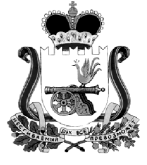 АДМИНИСТРАЦИЯ КОРЗОВСКОГО СЕЛЬСКОГО ПОСЕЛЕНИЯХИСЛАВИЧСКОГО РАЙОНА СМОЛЕНСКОЙ ОБЛАСТИПОСТАНОВЛЕНИЕот    27 декабря 2017 года             № 65        В соответствии с федеральным законом от 06.10.2003 г. №131-ФЗ «Об общих принципах организации местного самоуправления в Российской Федерации», решением Совета депутатов Корзовского сельского поселения от 16 марта  2015года №3-а «Об утверждении Правил присвоения, изменения и аннулирования адресов на территории Корзовского сельского поселения Хиславичского района Смоленской области» Администрация Корзовского сельского поселения Хиславичского района Смоленской области п о с т а н о в л я е т:1. Присвоить адреса  жилым домам в д.Корзово Хиславичского района Смоленской области согласно приложению №1  к настоящему постановлению.2.Присвоить адреса  земельным участкам в д.Корзово Хиславичского района Смоленской области согласно приложению №2  к настоящему постановлению.3. Присвоить адреса  жилым домам в д. Лобановка Хиславичского района Смоленской области согласно приложению №3  к настоящему постановлению.4. Присвоить адреса  земельным участкам в д. Лобановка Хиславичского района Смоленской области согласно приложению №4  к настоящему постановлению.5. Присвоить адреса  жилым домам в д. Большие Лызки Хиславичского района Смоленской области согласно приложению №5  к настоящему постановлению.6. Присвоить адреса  земельным участкам в д. Большие Лызки Хиславичского района Смоленской области согласно приложению №6  к настоящему постановлению.7. Присвоить адреса  жилым домам в д. Шеньковка Хиславичского района Смоленской области согласно приложению №7  к настоящему постановлению.8. Присвоить адреса  земельным участкам в д. Шеньковка Хиславичского района Смоленской области согласно приложению №8  к настоящему постановлению.9. Присвоить адреса  жилым домам в д. 1-ое Козлово Хиславичского района Смоленской области согласно приложению №9  к настоящему постановлению.10. Присвоить адреса  земельным участкам в д.1-ое Козлово Хиславичского района Смоленской области согласно приложению №10  к настоящему постановлению.11. Присвоить адреса  жилым домам в д. 2-ое Козлово Хиславичского района Смоленской области согласно приложению №11  к настоящему постановлению.12. Присвоить адреса  земельным участкам в д. 2-ое Козлово Хиславичского района Смоленской области согласно приложению №12  к настоящему постановлению.13. Присвоить адреса  жилым домам в д. Красный поселок Хиславичского района Смоленской области согласно приложению №13  к настоящему постановлению.14. Присвоить адреса  земельным участкам в д. Красный поселок Хиславичского района Смоленской области согласно приложению №14  к настоящему постановлению.15. Присвоить адреса  жилым домам в д. Малинник Хиславичского района Смоленской области согласно приложению №15  к настоящему постановлению.16. Присвоить адреса  земельным участкам в д. Малинник поселок Хиславичского района Смоленской области согласно приложению №16  к настоящему постановлению.17. Настоящее постановление вступает в силу со дня его официального принятия.          18. Обнародовать  настоящее  постановление на информационных стендах Администрации Корзовского сельского поселения, на официальном сайте Администрации муниципального образования « Хиславичский район»  Смоленской области.Глава муниципального образованияКорзовского сельского поселенияХиславичского района  Смоленской области                          			В.Н. Цыгуров                                                                                                Приложение №1                                                                                     к постановлению Администрации                                                                                     Корзовского сельского поселения                                                                                     Хиславичского района                                                                                     Смоленской области                                                                                     от 27.12.2017 г. № 65 Список нумерации домов,  квартир и улиц в деревне КорзовоХиславичского района Смоленской области                                                                     Приложение №2                                                                                     к постановлению Администрации                                                                                     Корзовского сельского поселения                                                                                     Хиславичского района                                                                                     Смоленской области                                                                                     от 27.12.2017 г. № 65 Список земельных участков в деревне КорзовоХиславичского района Смоленской областиПриложение №3                                                                                     к постановлению Администрации                                                                                     Корзовского сельского поселения                                                                                     Хиславичского района                                                                                     Смоленской области                                                                                     от 27.12.2017 г. № 65 Список нумерации домов,  квартир и улиц в деревне ЛобановкаХиславичского района Смоленской областиПриложение №4                                                                                     к постановлению Администрации                                                                                     Корзовского сельского поселения                                                                                     Хиславичского района                                                                                     Смоленской области                                                                                     от 27.12.2017 г. № 65 Список земельных участков в деревне ЛобановкаХиславичского района Смоленской областиПриложение №5                                                                                     к постановлению Администрации                                                                                     Корзовского сельского поселения                                                                                     Хиславичского района                                                                                     Смоленской области                                                                                     от 27.12.2017 г. № 65 Список нумерации домов,  квартир и улиц в деревне Б. Лызки Хиславичского района Смоленской областиПриложение №6                                                                                     к постановлению Администрации                                                                                     Корзовского сельского поселения                                                                                     Хиславичского района                                                                                     Смоленской области                                                                                     от 27.12.2017 г. № 65 Список земельных участков в деревне Б. Лызки Хиславичского района Смоленской областиПриложение №7                                                                                     к постановлению Администрации                                                                                     Корзовского сельского поселения                                                                                     Хиславичского района                                                                                     Смоленской области                                                                                     от 27.12.2017 г. № 65 Список нумерации домов,  квартир и улиц в деревне ШеньковкаХиславичского района Смоленской областиПриложение №8                                                                                     к постановлению Администрации                                                                                     Корзовского сельского поселения                                                                                     Хиславичского района                                                                                     Смоленской области                                                                                     от 27.12.2017 г. № 65 Список земельных участков в деревне ШеньковкаХиславичского района Смоленской области     Приложение №9                                                                                     к постановлению Администрации                                                                                     Корзовского сельского поселения                                                                                     Хиславичского района                                                                                     Смоленской области                                                                                     от 27.12.2017 г. № 65 Список нумерации домов,  квартир и улиц в деревне 1-ое  КозловоХиславичского района Смоленской области       Приложение №10                                                                                     к постановлению Администрации                                                                                     Корзовского сельского поселения                                                                                     Хиславичского района                                                                                     Смоленской области                                                                                     от 27.12.2017 г. № 65 Список земельных участков  в деревне 1-ое КозловоХиславичского района Смоленской области  Приложение №11                                                                                     к постановлению Администрации Корзовского сельского поселения                                                                                     Хиславичского района                                                                                     Смоленской области                                                                                     от 27.12.2017 г. № 65 Список нумерации домов,  квартир и улиц в деревне 2-ое КозловоХиславичского района Смоленской области                                                                         Приложение №12                                                                                     к постановлению Администрации                                                                                     Корзовского сельского поселения                                                                                     Хиславичского района                                                                                     Смоленской области                                                                                     от 27.12.2017 г. № 65 Список земельных участков в деревне 2-ое КозловоХиславичского района Смоленской области                                                                         Приложение №13                                                                                     к постановлению Администрации                                                                                     Корзовского сельского поселения                                                                                     Хиславичского района                                                                                     Смоленской области                                                                                     от 27.12.2017 г. № 65 Список нумерации домов,  квартир и улиц в деревне Красный поселокХиславичского района Смоленской области               Приложение №14                                                                                     к постановлению Администрации                                                                                     Корзовского сельского поселения                                                                                     Хиславичского района                                                                                     Смоленской области                                                                                     от 27.12.2017 г. № 65 Список земельных участков в деревне Красный поселокХиславичского района Смоленской области                                                                         Приложение №15                                                                                     к постановлению Администрации                                                                                     Корзовского сельского поселения                                                                                     Хиславичского района                                                                                     Смоленской области                                                                                     от 27.12.2017 г. № 65 Список нумерации домов,  квартир и улиц в деревне МалинникХиславичского района Смоленской области   Приложение №16                                                                                     к постановлению Администрации                                                                                     Корзовского сельского поселения                                                                                     Хиславичского района                                                                                     Смоленской области                                                                                     от 27.12.2017 г. № 65 Список земельных участков в деревне МалинникХиславичского района Смоленской области               О присвоении адресов в д.Корзово, д. Малинник, д. Красный поселок, д. Большие Лызки, д. Лобановка, д. Шеньковка, д. 1-ое Козлово, д. 2-ое Козлово Хиславичского района Смоленской области № п/п            Адрес объектаСобственник объектаНаименование объектаКадастровый номеробъектаУлица ОзернаяРоссийская Федерация, Смоленская область, Хиславичский район,  д.Корзово, ул. Озерная, д. 1                      Златарев Михаил Ивановичжилой домРоссийская Федерация, Смоленская область, Хиславичский район,  д.Корзово, ул. Озерная, д. 2Шалабодин Николай Константиновичжилой дом67:22:0010104:395Российская Федерация, Смоленская область, Хиславичский район,  д.Корзово, ул. Озерная, д.3Чижевская Татьяна Николаевнажилой дом67:22:0280101:274Российская Федерация, Смоленская область, Хиславичский район,  д.Корзово, ул. Озерная, д.4Бегунова Мария Романовнажилой домРоссийская Федерация, Смоленская область, Хиславичский район,  д.Корзово, ул. Озерная, д.5Реутов Александр Ивановичжилой домРоссийская Федерация, Смоленская область, Хиславичский район,  д.Корзово, ул. Озерная, д.6Александрова Мария Павловнажилой дом67-67-05/049/2011-171Российская Федерация, Смоленская область, Хиславичский район,  д.Корзово, ул. Озерная, д.7Дуксова Александра Кузьминичнажилой домРоссийская Федерация, Смоленская область, Хиславичский район,  д.Корзово, ул. Озерная, д.8Долевая собственность по 1/3 Евсигнеева Екатерина МихайловнаЕвсигнеев Даниил СергеевичЕвсигнеева Варвара Олеговнажилой дом67:22:0280101:342Российская Федерация, Смоленская область, Хиславичский район,  д.Корзово, ул. Озерная, д.9Хайновская Татьяна АлексеевнаХайновский Дмитрий Васильевичжилой домРоссийская Федерация, Смоленская область, Хиславичский район,  д.Корзово, ул. Озерная, д.10Дуксова Мария Григорьевнажилой дом67:22:0280101:359Российская Федерация, Смоленская область, Хиславичский район,  д.Корзово, ул. Озерная, д.11Тарасова Наталья Владимировнажилой дом67:22:0280101:349Российская Федерация, Смоленская область, Хиславичский район,  д.Корзово, ул. Озерная, д.12Не оформленжилой домРоссийская Федерация, Смоленская область, Хиславичский район,  д.Корзово, ул. Озерная, д.13Цыгуров Владимир Николаевичжилой домРоссийская Федерация, Смоленская область, Хиславичский район,  д.Корзово, ул.Озерная, д.14Долевая собственность по ½ Двоеносов Сергей Михайлович Двоеносова Вера Ивановнажилой дом67:22:0280101:325Российская Федерация, Смоленская область, Хиславичский район,  д.Корзово, ул.Озерная, д.15Долевая собственность по ½ Шахурова Евгения Афанасьевнажилой домРоссийская Федерация, Смоленская область, Хиславичский район,  д.Корзово, ул.Озерная, д.15Шахурова Татьяна Михайловнажилой домРоссийская Федерация, Смоленская область, Хиславичский район,  д.Корзово, ул.Озерная, д.16Долевая собственность по ½ Леванкова Елена Николаевнажилой дом67-67-05/019/2008-138Российская Федерация, Смоленская область, Хиславичский район,  д.Корзово, ул.Озерная, д.16Степанов Роман Сергеевичжилой дом67-67-05/019/2008-138Российская Федерация, Смоленская область, Хиславичский район,  д.Корзово, ул.Озерная, д.17Не проживаютжилой домРоссийская Федерация, Смоленская область, Хиславичский район,  д.Корзово, ул.Озерная, д.18Борковая Юлия Сергеевнажилой дом67:22:0280101:285Российская Федерация, Смоленская область, Хиславичский район,  д.Корзово, ул.Озерная, д.19Не проживаютжилой домРоссийская Федерация, Смоленская область, Хиславичский район,  д.Корзово, ул.Озерная, д.20Исаченкова Александра Николаевнажилой домРоссийская Федерация, Смоленская область, Хиславичский район,  д.Корзово, ул.Озерная, д.21Двоеносова Анна Ивановнажилой домРоссийская Федерация, Смоленская область, Хиславичский район,  д.Корзово, ул.Озерная, д.22Пономаренко Ирина Петровнажилой домРоссийская Федерация, Смоленская область, Хиславичский район,  д.Корзово, ул.Озерная, д.23Узлова Нина Малаховнажилой дом67:22:0280101:328Российская Федерация, Смоленская область, Хиславичский район,  д.Корзово, ул.Озерная, д.24Листопадов Николай Николаевичжилой домРоссийская Федерация, Смоленская область, Хиславичский район,  д.Корзово, ул.Озерная, д.25Не проживаютжилой домУлица ЛеснаяРоссийская Федерация, Смоленская область, Хиславичский район,  д.Корзово, ул.Лесная, д. 1                      Ковригина Татьяна Валентиновна кв.1жилой домРоссийская Федерация, Смоленская область, Хиславичский район,  д.Корзово, ул.Лесная, д. 1                      Власова Людмила Петровна кв. 2,3жилой домРоссийская Федерация, Смоленская область, Хиславичский район,  д.Корзово, ул.Лесная, д . 2Шубкина Валентина Михайловнажилой дом67-67-05/018/2008-118Российская Федерация, Смоленская область, Хиславичский район,  д.Корзово, ул. Лесная,  д. 3Матвейчикова Ирина Васильевна кв.1жилой домРоссийская Федерация, Смоленская область, Хиславичский район,  д.Корзово, ул. Лесная,  д. 3Не проживают кв. 2жилой домРоссийская Федерация, Смоленская область, Хиславичский район,  д.Корзово, ул .Лесная, , д.4 Высокович Валентина Матвеевна кв1 жилой дом67:22:0280101:333Российская Федерация, Смоленская область, Хиславичский район,  д.Корзово, ул .Лесная, , д.4 Клычникова Елена Александровна кв. 2жилой домРоссийская Федерация, Смоленская область, Хиславичский район,  д.Корзово, ул. Лесная,  д.5 Зайцев Виктор Петровичжилой дом67-67-05/087/2012-001Российская Федерация, Смоленская область, Хиславичский район,  д.Корзово, ул. Лесная,  д. 6Здание АдминистрациизданиеРоссийская Федерация, Смоленская область, Хиславичский район,  д.Корзово, ул. Лесная,  д. 7Ковторов Василий Леонидович жилой дом67:22:0280101:341Российская Федерация, Смоленская область, Хиславичский район,  д.Корзово, ул. Лесная,  д. 8Козлова Валентина Лазаревна (дача)жилой домРоссийская Федерация, Смоленская область, Хиславичский район,  д.Корзово, ул. Лесная, , д. 9Зайцева Галина Николаевнажилой дом67:22:0280101:327Переулок ОзерныйРоссийская Федерация, Смоленская область, Хиславичский район,  д.Корзово , пер. Озерный, д. 1                  Не проживают жилой домРоссийская Федерация, Смоленская область, Хиславичский район,  д.Корзово , пер. Озерный, д.2Новикова Ольга Викторовнажилой дом67:22:0280101:331Российская Федерация, Смоленская область, Хиславичский район,  д.Корзово , пер. Озерный, д.3Самонов Виктор Викторовичжилой домРоссийская Федерация, Смоленская область, Хиславичский район,  д.Корзово , пер. Озерный, д.4Высокович Сергей Ивановичжилой дом67-67-05/223/2009-122Улица СадоваяРоссийская Федерация, Смоленская область, Хиславичский район,  д.Корзово , ул. Садовая, д.  1                     Лиморов Сергей Николаевичжилой дом67:22:0280101:362Российская Федерация, Смоленская область, Хиславичский район,  д.Корзово , , ул. Садовая , д.2Сидорова Л.И.жилой домРоссийская Федерация, Смоленская область, Хиславичский район,  д.Корзово , ул. Садовая , д.3Матюшенко Ольга Михайловнажилой домРоссийская Федерация, Смоленская область, Хиславичский район,  д.Корзово , , ул. Садовая , д.4Морозова Ирина Михайловнажилой дом67:22:0280101:364Российская Федерация, Смоленская область, Хиславичский район,  д.Корзово , , ул. Садовая , д.5Прокудина Зоя Тихоновна жилой домРоссийская Федерация, Смоленская область, Хиславичский район,  д.Корзово , , ул. Садовая , д.6Хайновская Лариса Васильевнажилой домРоссийская Федерация, Смоленская область, Хиславичский район,  д.Корзово , , ул. Садовая , д.7Высокович Алексей Ивановичжилой дом67-67-06/025/2005-786Улица ЦветочнаяРоссийская Федерация, Смоленская область, Хиславичский район,  д.Корзово , ул. Цветочная, д.   1                    Аниськина Галина Васильевнажилой домРоссийская Федерация, Смоленская область, Хиславичский район,  д.Корзово ,  ул. Цветочная , д.  2                     Герцев Александр Михайловичжилой дом67:22:0280101:329Российская Федерация, Смоленская область, Хиславичский район,  д.Корзово ,  ул. Цветочная , д.  3                     Терешенков Юрий Петровичжилой домРоссийская Федерация, Смоленская область, Хиславичский район,  д.Корзово ,  ул. Цветочная , д.  4                     Пантюхов Сергей Ивановичжилой домРоссийская Федерация, Смоленская область, Хиславичский район,  д.Корзово ,  ул. Цветочная , д.  5                     Цыгурова Людмила Ивановна (дача)Российская Федерация, Смоленская область, Хиславичский район,  д.Корзово ,  ул. Цветочная , д.  6                     Долевая собственность по 1/4 Мардыко Татьяна Ивановнажилой дом67:22:0280101:343Российская Федерация, Смоленская область, Хиславичский район,  д.Корзово ,  ул. Цветочная , д.  6                     Мардыко Роман Анатольевичжилой дом67:22:0280101:343Российская Федерация, Смоленская область, Хиславичский район,  д.Корзово ,  ул. Цветочная , д.  6                     Мардыко Надежда Романовнажилой дом67:22:0280101:343Российская Федерация, Смоленская область, Хиславичский район,  д.Корзово ,  ул. Цветочная , д.  6                     Мардыко София Романовнажилой дом67:22:0280101:343Российская Федерация, Смоленская область, Хиславичский район,  д.Корзово ,  ул. Цветочная , д.  7                     Власов Анатолий Анатольевичжилой домУлица МолодежнаяРоссийская Федерация, Смоленская область, Хиславичский район,  д.Корзово , ул. Молодежная, д.   1                     Иванькина Елена Федотьевнажилой домРоссийская Федерация, Смоленская область, Хиславичский район,  д.Корзово , ул. Молодежная, д. 2                       Власова Валентина Антоновнажилой домРоссийская Федерация, Смоленская область, Хиславичский район,  д.Корзово , ул. Молодежная, д.   3                     Дедюлина Раиса Ивановнажилой дом67-67-05/094/2011-065Российская Федерация, Смоленская область, Хиславичский район,  д.Корзово , ул. Молодежная, д.  4                      Романенкова Ирина Ивановнажилой дом67-67-06/025/2005-863Российская Федерация, Смоленская область, Хиславичский район,  д.Корзово , ул. Молодежная, д.   5                     Здание ЗАО «Рассвет»ЗданиеРоссийская Федерация, Смоленская область, Хиславичский район,  д.Корзово , ул. Молодежная, д.     6                   Здание ЗАО «Рассвет»ЗданиеРоссийская Федерация, Смоленская область, Хиславичский район,  д.Корзово , ул. Молодежная, д.   7                     Здание бани ЗданиеРоссийская Федерация, Смоленская область, Хиславичский район,  д.Корзово , ул. Молодежная, д.   8  кв.   1                  МКДЗданиеРоссийская Федерация, Смоленская область, Хиславичский район,  д.Корзово , ул. Молодежная, д.   8  кв.   1                  Муниципальное кв. 1квартираРоссийская Федерация, Смоленская область, Хиславичский район,  д.Корзово , ул. Молодежная, д.   8  кв.     2                Тарасенкова Ольга Алексеевнаквартира67-67-05/109/2010-029Российская Федерация, Смоленская область, Хиславичский район,  д.Корзово , ул. Молодежная, д.   8  кв.       3              Калистратова Валентина Михайловнаквартира67-67-05/146/2009-424Российская Федерация, Смоленская область, Хиславичский район,  д.Корзово , ул. Молодежная, д.   8  кв.         4            Долевое право ½Познухова Ирина ВалентиновнаПознухов Андрей Анатольевичквартира67-67-05/081/2006-382Российская Федерация, Смоленская область, Хиславичский район,  д.Корзово , ул. Молодежная, д.   8  кв.           5          Степина Светлана МихайловнаквартираРоссийская Федерация, Смоленская область, Хиславичский район,  д.Корзово , ул. Молодежная, д.   8  кв.           6        Долевое право 1/3 Калистратов Александр ВикторовичКалистратова Зинаида ПетровнаКалистратов Евгений Александровичквартира67-67-05/146/2009-607Российская Федерация, Смоленская область, Хиславичский район,  д.Корзово , ул. Молодежная, д.   8  кв.             7      Игнатьева Валентина Викторовнаквартира67-67-05/059/2010-222Российская Федерация, Смоленская область, Хиславичский район,  д.Корзово , ул. Молодежная, д.   8  кв.     8                Долевое право ½Власова Светлана АнатольевнаВласов Виктор Анатольевичквартира67-67-05/058/2010-714Российская Федерация, Смоленская область, Хиславичский район,  д.Корзово , ул. Молодежная, д.   8  кв.   9                  Цыгурова Марина ВладимировнаквартираРоссийская Федерация, Смоленская область, Хиславичский район,  д.Корзово , ул. Молодежная, д.   8  кв.  10                   Долевое право ½Тарасевич Людмила СтефановнаТарасевич Иван ИгоревичквартираРоссийская Федерация, Смоленская область, Хиславичский район,  д.Корзово , ул. Молодежная, д.   8  кв.  11                   Шмарина Валентина Ивановнаквартира67:22:0010104:393Российская Федерация, Смоленская область, Хиславичский район,  д.Корзово , ул. Молодежная, д.   8  кв.  12                   Долевое право 1/3Цыгурова Людмила ИвановнаЦыгуров Сергей ВладимировичЦыгуров Дмитрий Сергеевичквартира67-67-05/004/2006-497Российская Федерация, Смоленская область, Хиславичский район,  д.Корзово , ул. Молодежная, д.   8  кв.  13                   Ваймер Валентина Ивановнаквартира67:22:0010104:355Российская Федерация, Смоленская область, Хиславичский район,  д.Корзово , ул. Молодежная, д.   8  кв.  14                   Мамаева Алевтина Александровнаквартира67:22:0010104:350Российская Федерация, Смоленская область, Хиславичский район,  д.Корзово , ул. Молодежная, д.   8  кв.   15                  Иванькин Сергей СтаниславовичквартираРоссийская Федерация, Смоленская область, Хиславичский район,  д.Корзово , ул. Молодежная, д.   8  кв.    16                 Ильин Василий Николаевичквартира67-67-05/146/2009-610Российская Федерация, Смоленская область, Хиславичский район,  д.Корзово , ул. Молодежная, д.   8  кв.    17                 Дольникова Анна ФилипповнаквартираРоссийская Федерация, Смоленская область, Хиславичский район,  д.Корзово , ул. Молодежная, д.   8  кв.    18                 Лемешко Тамара Васильевнаквартира67-67-05/120/2008-990Российская Федерация, Смоленская область, Хиславичский район,  д.Корзово , ул. Молодежная, д.   8  кв.   19                  Гедрецова  Любовь АлександровнаквартираРоссийская Федерация, Смоленская область, Хиславичский район,  д.Корзово , ул. Молодежная, д.   8  кв.  20                   Клименкова Галина Ивановнаквартира67-67-05/005/2006-185Российская Федерация, Смоленская область, Хиславичский район,  д.Корзово , ул. Молодежная, д.   8  кв. 21                    Богданова Юлия НиколаевнаквартираРоссийская Федерация, Смоленская область, Хиславичский район,  д.Корзово , ул. Молодежная, д.   8  кв.  22                   Панасенкова Александра Ивановнаквартира67-67-05/146/2007-598Российская Федерация, Смоленская область, Хиславичский район,  д.Корзово , ул. Молодежная, д.   8  кв.  23                   Долевое право ½ Майоров Алексей ФомичМайорова Ольга Алексеевнаквартира67-67-05/005/2006-284Российская Федерация, Смоленская область, Хиславичский район,  д.Корзово , ул. Молодежная, д.   8  кв.     24                Долевое право ½Силаев Руслан ВалерьевичШабанская Юлия Валерьевнаквартира67-6705/146/2009-601Российская Федерация, Смоленская область, Хиславичский район,  д.Корзово , ул. Молодежная, д.   8  кв.  25                   Долевое право ½Терешенкова Татьяна ИвановнаТерешенкова Анна Геннадьевнаквартира67-67-05/146/2009-422Российская Федерация, Смоленская область, Хиславичский район,  д.Корзово , ул. Молодежная, д.   8  кв.   26                  Родионенкова Галина Альбертовнаквартира67-67-05/146/2009-605Российская Федерация, Смоленская область, Хиславичский район,  д.Корзово , ул. Молодежная, д.   8  кв.    27                 МуниципальноеквартираРоссийская Федерация, Смоленская область, Хиславичский район,  д.Корзово , ул. Молодежная, д.   8  кв.  28                   МуниципальноеквартираРоссийская Федерация, Смоленская область, Хиславичский район,  д.Корзово , ул. Молодежная, д.   8  кв.  29                   МуниципальноеквартираРоссийская Федерация, Смоленская область, Хиславичский район,  д.Корзово , ул. Молодежная, д.   8  кв.   30                  Долевое право ¼Снытко Виктор АнатольевичСнытко Вера АнатольевнаСнытко Эдуард Викторович Снытко Роман ВикторовичквартираРоссийская Федерация, Смоленская область, Хиславичский район,  д.Корзово , ул. Молодежная, д.   8  кв.   31                  Долевое право 1/3Степенкова Анастосия СергеевнаСтепенкова Карина СергеевнаСтепенкова Екатерина Сергеевнаквартира67:22:0010104:360Российская Федерация, Смоленская область, Хиславичский район,  д.Корзово , ул. Молодежная, д.   8  кв. 32                    Медведева Мария Дмитриевнаквартира67-67-05/109/2008-149Российская Федерация, Смоленская область, Хиславичский район,  д.Корзово , ул. Молодежная, д.   8  кв.   33                  Михеев Николай АлександровичквартираРоссийская Федерация, Смоленская область, Хиславичский район,  д.Корзово , ул. Молодежная, д.   8  кв.    34                 Обликова Нина СамсоновнаквартираРоссийская Федерация, Смоленская область, Хиславичский район,  д.Корзово , ул. Молодежная, д.   8  кв.     35                Грищенкова Антонина Николаевнаквартира67-67-05/081/2006-936Российская Федерация, Смоленская область, Хиславичский район,  д.Корзово , ул. Молодежная, д.   8  кв 36Емельянова Надежда Николаевнаквартира67-67-05/146/2009-603Российская Федерация, Смоленская область, Хиславичский район,  д.Корзово , ул. Молодежная, д.   9  кв. 1                   МКД ЗданиеРоссийская Федерация, Смоленская область, Хиславичский район,  д.Корзово , ул. Молодежная, д.   9  кв. 1                   Долевое право 1/3Шинкарева Олеся ВикторовнаШинкарев Федор ИвановичШинкарев Олег Федорович кв. 1квартира67-67-05/154/2008-186Российская Федерация, Смоленская область, Хиславичский район,  д.Корзово , ул. Молодежная, д.   9  кв. 2МуниципальноеПантюхов Петр ФедоровичПантюхова Надежда ЕруслановнаквартираРоссийская Федерация, Смоленская область, Хиславичский район,  д.Корзово , ул. Молодежная, д.   9  кв. 3Анохин Олег НиколаевичквартираРоссийская Федерация, Смоленская область, Хиславичский район,  д.Корзово , ул. Молодежная, д.   9  кв. 4Сергиенко Алла ВасильевнаквартираРоссийская Федерация, Смоленская область, Хиславичский район,  д.Корзово , ул. Молодежная, д.   9  кв. 5Долевое право ¼Бондарева Юлия ВладимировнаМоскалев Павел ВладимировичБондарев Артем АлександровичБондарева Виктория Александровнаквартира67:22:0010104:347Российская Федерация, Смоленская область, Хиславичский район,  д.Корзово , ул. Молодежная, д.   9  кв. 6Барабанова Валентина СтепановнаквартираРоссийская Федерация, Смоленская область, Хиславичский район,  д.Корзово , ул. Молодежная, д.   9  кв. 7МуниципальноеШалабодин Константин НиколаевичквартираРоссийская Федерация, Смоленская область, Хиславичский район,  д.Корзово , ул. Молодежная, д.   9  кв. 8Долевое право ½ Высокович Любовь АлександровнаМакеева Валентина Александровнаквартира67:22:0010104:345Российская Федерация, Смоленская область, Хиславичский район,  д.Корзово , ул. Молодежная, д.   9  кв. 9Ирикова Людмила Александровнаквартира67:22:0010104:346Российская Федерация, Смоленская область, Хиславичский район,  д.Корзово , ул. Молодежная, д.   9  кв. 10МуниципальноеСечкова Екатерина ивановнаСечкова Марина ВикторовнаСечкова Ольга ДмитриевнаквартираРоссийская Федерация, Смоленская область, Хиславичский район,  д.Корзово , ул. Молодежная, д.   9  кв. 11Асосков Андрей ВладимировичквартираРоссийская Федерация, Смоленская область, Хиславичский район,  д.Корзово , ул. Молодежная, д.   9  кв. 12Швайковская Любовь НиколаевнаквартираРоссийская Федерация, Смоленская область, Хиславичский район,  д.Корзово , ул. Молодежная, д.   9  кв. 13Долевое право ½Герцева Ольга ЯковлевнаГерцев Анатолий Михайловичквартира67-67-05/146/2007-600Российская Федерация, Смоленская область, Хиславичский район,  д.Корзово , ул. Молодежная, д.   9  кв. 14Николаенкова Галина МихайловнаквартираРоссийская Федерация, Смоленская область, Хиславичский район,  д.Корзово , ул. Молодежная, д.   9  кв. 15Попович Мария Ивановнаквартира67:01\10:2004:28:1045Российская Федерация, Смоленская область, Хиславичский район,  д.Корзово , ул. Молодежная, д.   9  кв. 16Хайновская Ирина ВалентиновнаквартираРоссийская Федерация, Смоленская область, Хиславичский район,  д.Корзово , ул. Молодежная, д.   9  кв. 17Шалабодина Ирина Анатольевнаквартира67-67-05/088/2009-087Российская Федерация, Смоленская область, Хиславичский район,  д.Корзово , ул. Молодежная, д.   9  кв. 18Долевое право ½Никитенкова Людмила СергеевнаНикитенкова Ирина Викторовнаквартира67-67-05/183/2009-378Российская Федерация, Смоленская область, Хиславичский район,  д.Корзово , ул. Молодежная, д.   9  кв. 19Не проживаютквартираРоссийская Федерация, Смоленская область, Хиславичский район,  д.Корзово , ул. Молодежная, д.   9  кв. 20Данилова Александра Валерьевнаквартира67-67-05/154/2008-796Российская Федерация, Смоленская область, Хиславичский район,  д.Корзово , ул. Молодежная, д.   9  кв. 21Долевое право ½Корольков Николай Викторовичквартира67:22:0010104:290Российская Федерация, Смоленская область, Хиславичский район,  д.Корзово , ул. Молодежная, д.   9  кв. 22Власова Татьяна Александровнаквартира67-67-05/026/2005-573Российская Федерация, Смоленская область, Хиславичский район,  д.Корзово , ул. Молодежная, д.   9  кв. 23Астахов Роман АльбертовичквартираРоссийская Федерация, Смоленская область, Хиславичский район,  д.Корзово , ул. Молодежная, д.   9  кв. 24Ковригина Вера Петровнаквартира67:01\10:2004:28:1046Российская Федерация, Смоленская область, Хиславичский район,  д.Корзово , ул. Молодежная, д.   9  кв. 25Не проживаютквартираРоссийская Федерация, Смоленская область, Хиславичский район,  д.Корзово , ул. Молодежная, д.   9  кв. 26Семченкова Тамара Петровнаквартира67-67-05/135/2009-873Российская Федерация, Смоленская область, Хиславичский район,  д.Корзово , ул. Молодежная, д.   9  кв. 27Ковригина Татьяна ВалентиновнаквартираРоссийская Федерация, Смоленская область, Хиславичский район,  д.Корзово , ул. Молодежная, д.   9  кв. 28МуниципальноеАбрамкина Алина ИвановнаАбрамкин Виктор ФедоровичАбрамкин Павел АлександровичквартираРоссийская Федерация, Смоленская область, Хиславичский район,  д.Корзово , ул. Молодежная, д.   9  кв. 29Трусова Людмила ВикторовнаквартираРоссийская Федерация, Смоленская область, Хиславичский район,  д.Корзово , ул. Молодежная, д.   9  кв. 30Комарова Элеонора ГеннадьевнаквартираРоссийская Федерация, Смоленская область, Хиславичский район,  д.Корзово , ул. Молодежная, д.   9  кв. 31Звонко Светлана Михайловнаквартира67:22:0010104:404Российская Федерация, Смоленская область, Хиславичский район,  д.Корзово , ул. Молодежная, д.   9  кв. 32Носкова Любовь Владимировнаквартира67-67-05/183/2009-368Российская Федерация, Смоленская область, Хиславичский район,  д.Корзово , ул. Молодежная, д.   9  кв. 33Долевое право ½Ольхина Людмила ФилипповнаОльхин Иван Анатольевичквартира67-67-06/122/2005-527Российская Федерация, Смоленская область, Хиславичский район,  д.Корзово , ул. Молодежная, д.   9  кв. 34Борозенный Николай Николаевичквартира67:22:0010104:343Российская Федерация, Смоленская область, Хиславичский район,  д.Корзово , ул. Молодежная, д.   9  кв. 35Шатуров Виталий АлександровичквартираРоссийская Федерация, Смоленская область, Хиславичский район,  д.Корзово , ул. Молодежная, д.   9  кв. 36Медведева Альбина Николаевнаквартира67-67-05/146/2009-407Российская Федерация, Смоленская область, Хиславичский район,  д.Корзово , ул. Молодежная, д.    10                    МКД ЗданиеРоссийская Федерация, Смоленская область, Хиславичский район,Деревня Корзово, д № 10 кв.1Дольникова Наталья ВладимировнаквартираРоссийская Федерация, Смоленская область, Хиславичский район,д.Корзово , ул. Молодежная , д.№ 10 кв 2Стёпина Ирина Васильевнаквартира67:01/10:2003:25:0457Российская Федерация, Смоленская область, Хиславичский район,д.Корзово , ул. Молодежная , д.№ 10 кв 3Лазарева АнастасияАлексеевна квартираРоссийская Федерация, Смоленская область, Хиславичский район,д.Корзово , ул. Молодежная , д.№ 10 кв 4Ангелар Людмила Варфоломеевнаквартира67:01/10:2004:46:589Российская Федерация, Смоленская область, Хиславичский район,д.Корзово , ул. Молодежная , д.№ 10 кв 5Орехова  Людмила Дмитриевна –квартира67:01/10:2004:73:278Российская Федерация, Смоленская область, Хиславичский район,д.Корзово , ул. Молодежная , д.№ 10 кв 6Болезина АлександраАлексеевна квартираРоссийская Федерация, Смоленская область, Хиславичский район,д.Корзово , ул. Молодежная , д.№ 10 кв 7Французов Владимир Михайлович Французова ГалинаВасильевнаквартираРоссийская Федерация, Смоленская область, Хиславичский район,д.Корзово , ул. Молодежная , д.№ 10 кв 8Коростылева  ЛюдмилаНиколаевнаквартира67:22:0010104:304Российская Федерация, Смоленская область, Хиславичский район,д.Корзово , ул. Молодежная , д.№ 10  кв 9Никто не проживаетквартираРоссийская Федерация, Смоленская область, Хиславичский район,д.Корзово , ул. Молодежная , д.№ 10 кв 10Леонченкова  ЕленаВикторовна-1/3Леонченков Егор Сергеевич -1/3Леонченков Никита Сергеевич 1/3квартира67-67-05/058/2010-022Российская Федерация, Смоленская область, Хиславичский район,д.Корзово , ул. Молодежная , д.№ 10 кв 11Ольховикова ОльгаАлександровна квартираРоссийская Федерация, Смоленская область, Хиславичский район,д.Корзово , ул. Молодежная , д.№ 10 кв 12Сергиенко ТатьянаАнатольевнаквартираРоссийская Федерация, Смоленская область, Хиславичский район,д.Корзово , ул. Молодежная , д.№ 10 кв 13Макеева ВалентинаАлександровнаквартира67:22:0010104:276Российская Федерация, Смоленская область, Хиславичский район,д.Корзово , ул. Молодежная , д.№ 10 кв 14Козлова АлинаАнатольевна -1/2Козлова  АнастасияВикторовна- 1/2квартира67-67-05/058/2010-712Российская Федерация, Смоленская область, Хиславичский район,д.Корзово , ул. Молодежная , д.№ 10 кв 15Малекин АнатолийФедоровичквартираРоссийская Федерация, Смоленская область, Хиславичский район,д.Корзово , ул. Молодежная , д. № 10 кв 16Горбачева ЕленаМихайловнаквартира67-67-05/183/2009-361Российская Федерация, Смоленская область, Хиславичский район,д.Корзово , ул. Молодежная , д. № 10 кв 17Михалькова ТамараИвановнаквартира67-67-05/056/2007-809Российская Федерация, Смоленская область, Хиславичский район,д.Корзово , ул. Молодежная , д. № 10 кв 18Высокович ВладимирНиколаевич Высокович ЛюбовьАлександровнаквартира67:22:0010104:277Российская Федерация, Смоленская область, Хиславичский район,д.Корзово , ул. Молодежная , д. № 10 кв 19Новикова АннаАфанасьевна.квартираРоссийская Федерация, Смоленская область, Хиславичский район,д.Корзово , ул. Молодежная , д. № 10 кв 20Саханенкова ОлесяСергеевна-1/3Василенков ИгнатДмитриевич-1/3Яснецев Кирилл Сергеевич-1/3квартира67:22:0010104:292Российская Федерация, Смоленская область, Хиславичский район,д.Корзово , ул. Молодежная , д. № 10 кв 21Муниципальное Данилов Игорь ИгоревичквартираРоссийская Федерация, Смоленская область, Хиславичский район,д.Корзово , ул. Молодежная , д. № 10 кв 22Королева ВалентинаНиколаевна квартираРоссийская Федерация, Смоленская область, Хиславичский район,д.Корзово , ул. Молодежная , д № 10 кв 23Козлова ВалентинаЛазаревнаквартираРоссийская Федерация, Смоленская область, Хиславичский район,д.Корзово , ул. Молодежная , д. № 10 кв 24Узлова НинаМалаховнаквартираРоссийская Федерация, Смоленская область, Хиславичский район,д.Корзово , ул. Молодежная , д. № 10 кв 25Новиков ВиталийВладимировичквартира67:01/10:2003:26:0989Российская Федерация, Смоленская область, Хиславичский район,д.Корзово , ул. Молодежная , д № 10 кв 26Дуксова ОксанаАнатольевна-1/5Петрова АннаАлександровна-1/5Петров МихаилАлександрович-1/5Малюгин АлександрАнатольевич- 1/5Дуксов АлексейСергеевич- 1/5квартира67:22:0010104:317Российская Федерация, Смоленская область, Хиславичский район,д.Корзово , ул. Молодежная , д. № 10 кв 27Ким ВалентинаВикторовнаквартира67:01/10:2003:25:0429Российская Федерация, Смоленская область, Хиславичский район,д.Корзово , ул. Молодежная , д.№ 10 кв 28Зайцева ГалинаИвановнаквартира67:01/10:2004:28:821Российская Федерация, Смоленская область, Хиславичский район,д.Корзово , ул. Молодежная , д. № 10 кв 29Снытко ТатьянаГригорьевнаквартира67-67-05/088/2009-456Российская Федерация, Смоленская область, Хиславичский район,д.Корзово , ул. Молодежная , д. № 10 кв 30Буфетова СветланаМихайловна-1/3Буфетов ЮрийАлексеевич- 1/3Буфетов Артем Юрьевич- 1/3квартира67-67-05/223/2009-735Российская Федерация, Смоленская область, Хиславичский район,д.Корзово , ул. Молодежная , д. № 10 кв 31Ерастенко ГалинаАнатольевна-1/2Ерастенко АртемСергеевич -1/2квартира67:22:0010104:396Российская Федерация, Смоленская область, Хиславичский район,д.Корзово , ул. Молодежная , д № 10 кв 32Высокович СергейСергеевич квартира67:22:0010104:310Российская Федерация, Смоленская область, Хиславичский район,д.Корзово , ул. Молодежная , д .№ 10 кв 33Снытко ЕленаАлексеевнаквартира67-67-05/223/2009-020Российская Федерация, Смоленская область, Хиславичский район,д.Корзово , ул. Молодежная , д.№ 10 кв 34Иванькина НаталияЛеонтьевнаИванькин Николай СтаниславовичИванькин ДмитрийНиколаевичквартираРоссийская Федерация, Смоленская область, Хиславичский район,д.Корзово , ул. Молодежная , д. № 10 кв 35Пестрецова НадеждаМихайловнаквартира67-67-05/135/2009-031Российская Федерация, Смоленская область, Хиславичский район,д.Корзово , ул. Молодежная , д. № 10 кв 36Саханенкова ВалентинаГригорьевна-1/2Саханенкова ИринаИвановна-1/2квартира67-67-05/135/2009-033Российская Федерация, Смоленская область, Хиславичский район,  д.Корзово , ул. Молодежная, д.    11                    МКД ЗданиеРоссийская Федерация, Смоленская область, Хиславичский район,д.Корзово , ул. Молодежная , д.№ 11 кв.1Лукашева Валентина ГерасимовнаквартираРоссийская Федерация, Смоленская область, Хиславичский район,д.Корзово , ул. Молодежная , д.№ 11 кв 2Муниципальное Никто не проживаетквартираРоссийская Федерация, Смоленская область, Хиславичский район,д.Корзово , ул. Молодежная , д.№ 11 кв 3Горбатенков АлексейПетровичквартира67-67-05/081/2006-763Российская Федерация, Смоленская область, Хиславичский район,д.Корзово , ул. Молодежная , д.№ 11 кв 4Ковторов АлександрЮрьевич-1/2Синельникова ЛюбовьАлександровна-1/2квартира67-67-05/058/2010-141Российская Федерация, Смоленская область, Хиславичский район,д.Корзово , ул. Молодежная , д.№ 11 кв 5Шевцова НадеждаНиколаевнаквартира67-67-05/183/2009-364Российская Федерация, Смоленская область, Хиславичский район,д.Корзово , ул. Молодежная , д.№ 11 кв 6Болтов ВасилийФедорович квартира67:22:0280101:312Российская Федерация, Смоленская область, Хиславичский район,д.Корзово , ул. Молодежная , д.№ 11 кв 7Горбачевская Лариса Михайловна квартираРоссийская Федерация, Смоленская область, Хиславичский район,д.Корзово , ул. Молодежная , д.№ 11 кв 8Силаев РусланВалерьевичквартира67-67-05/146/2009-599Российская Федерация, Смоленская область, Хиславичский район,д.Корзово , ул. Молодежная , д.№ 11 кв 9Павловец ТатьянаНиколаевна-.1/3Павловец ОлегМихайлович-.1/3Павловец ДмитрийОлегович-.1/3квартира67:22:0280101:345Российская Федерация, Смоленская область, Хиславичский район,д.Корзово , ул. Молодежная , д.№ 11 кв 10Ващенков Александр СергеевичквартираРоссийская Федерация, Смоленская область, Хиславичский район,д.Корзово , ул. Молодежная , д.№ 11 кв 11Тарасова СветланаМихайловнаквартира67-67-05/059/2010-624Российская Федерация, Смоленская область, Хиславичский район,д.Корзово , ул. Молодежная , д.№ 11 кв 12Яковлева ТамараВикторовнаквартираРоссийская Федерация, Смоленская область, Хиславичский район,д.Корзово , ул. Молодежная , д.№ 11 кв 13Волоцуева ЗинаидаЕвдокимовнаквартираРоссийская Федерация, Смоленская область, Хиславичский район,д.Корзово , ул. Молодежная , д.№ 11 кв 14Василькова ГалинаВикторовна-1/2Васильков АнтонАльбертович-1/2квартираРоссийская Федерация, Смоленская область, Хиславичский район,д.Корзово , ул. Молодежная , д.№ 11 кв 15Семионенков СергейВадимович квартира67-67-05/146/2009-616Российская Федерация, Смоленская область, Хиславичский район,д.Корзово , ул. Молодежная , д. № 11 кв 16Шаповалова СветланаСергеевна-1/3Шаповалов  НикитаАлександрович-1/3Шаповалова УльянаСергеевна-1/3квартира67:22:0280101:294Российская Федерация, Смоленская область, Хиславичский район,д.Корзово , ул. Молодежная , д. № 11 кв 17МуниципальноеМаксименков ВладимирВасильевичМаксименкова АннаГавриловнаквартираРоссийская Федерация, Смоленская область, Хиславичский район,д.Корзово , ул. Молодежная , д. № 11 кв 18МуниципальноеквартираРоссийская Федерация, Смоленская область, Хиславичский район,д.Корзово , ул. Молодежная , д. № 11 кв 19Пакушева ВалентинаАлександровна квартираРоссийская Федерация, Смоленская область, Хиславичский район,д.Корзово , ул. Молодежная , д. № 11 кв 20Ангелар Марина Владимировна квартира67-67-06/122/2005-135Российская Федерация, Смоленская область, Хиславичский район,д.Корзово , ул. Молодежная , д. № 11 кв 21МуниципальноеПетрунина ЖаннаНиколаевнаквартираРоссийская Федерация, Смоленская область, Хиславичский район,д.Корзово , ул. Молодежная , д. № 11 кв 22Бамиров СергейВладимирович квартира67-67-05/256/2012-080Российская Федерация, Смоленская область, Хиславичский район,д.Корзово , ул. Молодежная , д № 11кв 23Сидоренков СергейАлексеевич квартираРоссийская Федерация, Смоленская область, Хиславичский район,д.Корзово , ул. Молодежная , д. № 11 кв 24Боброва  ВикторияВикторовна – 1/2Бобров Артем Викторович –  1/2квартира67:22:0280101:301Российская Федерация, Смоленская область, Хиславичский район,д.Корзово , ул. Молодежная , д. № 11 кв 25Герцев ГеннадийМихайлович – квартира67-67-05/183/2009-374Российская Федерация, Смоленская область, Хиславичский район,д.Корзово , ул. Молодежная , д № 11 кв 26Егоренков Игорь Леонидович квартираРоссийская Федерация, Смоленская область, Хиславичский район,д.Корзово , ул. Молодежная , д. № 11 кв 27Пищальская ОльгаВладимировна – 1/2Пищальский АлександрСергеевич – 1/2квартира67-67-05/094/2007-597Российская Федерация, Смоленская область, Хиславичский район,д.Корзово , ул. Молодежная , д.№ 11 кв 28Муниципальное Прокудин АндрейВасильевичПрокудина АннаАндреевнаквартираРоссийская Федерация, Смоленская область, Хиславичский район,д.Корзово , ул. Молодежная , д. № 11 кв 29Авакумова ВалентинаАлександровна квартира67:22:0280101:336Российская Федерация, Смоленская область, Хиславичский район,д.Корзово , ул. Молодежная , д. № 11 кв 30Асалиева Наиля Тельман кызыквартираРоссийская Федерация, Смоленская область, Хиславичский район,д.Корзово , ул. Молодежная , д. № 11 кв 31Лялина НатальяВасильевна – 1/2Артеменкова КаринаАндреевна – 1/2квартира67-67-05/059/2010-078Российская Федерация, Смоленская область, Хиславичский район,д.Корзово , ул. Молодежная , д № 11кв 32Рябинин ВалентинАлександрович квартира67-67-05/146/2009-416Российская Федерация, Смоленская область, Хиславичский район,д.Корзово , ул. Молодежная , д .№ 11 кв 33Вознесенская НинаКонстантиновна квартира67-67-05/187/2009-655Российская Федерация, Смоленская область, Хиславичский район,д.Корзово , ул. Молодежная , д.№ 11кв 34Задурова ИринаМихайловна – 1/3.Задуров ЕвгенийАлександрович – 1/3Задурова ИринаЕвгеньевна – 1/3квартира67-67-05/146/2009-958Российская Федерация, Смоленская область, Хиславичский район,д.Корзово , ул. Молодежная , д. № 11 кв 35Алексеева ЕлизаветаВасильевнаквартираРоссийская Федерация, Смоленская область, Хиславичский район,д.Корзово , ул. Молодежная , д. № 11 кв 36Чижевская ТатьянаНиколаевна квартира67-67-05/183/2009-995Российская Федерация, Смоленская область, Хиславичский район,  д.Корзово  д, ул. Молодежная, д.   12                     Здание садика ЗданиеРоссийская Федерация, Смоленская область, Хиславичский район,  д.Корзово , ул. Молодежная, д.   13                     Здание котельнойЗданиеРоссийская Федерация, Смоленская область, Хиславичский район,  д.Корзово , ул. Молодежная, д.   14                     Филиппенков Владимир Васильевичжилой домРоссийская Федерация, Смоленская область, Хиславичский район,  д.Корзово , ул. Молодежная, д.   15                     Чепикова Татьяна Николаевнажилой домРоссийская Федерация, Смоленская область, Хиславичский район,  д.Корзово , ул. Молодежная, д.   16                     Павлов Алексей Николаевичжилой домРоссийская Федерация, Смоленская область, Хиславичский район,  д.Корзово , ул. Молодежная, д.   17                     Здание клуба и библиотекизданиеУлица ЛуговаяРоссийская Федерация, Смоленская область, Хиславичский район,  д.Корзово , ул. Луговая, д.1Лебедева Тамара Викторовнажилой домРоссийская Федерация, Смоленская область, Хиславичский район,  д.Корзово , ул. Луговая, д.2Михалькова Тамара Ивановнажилой домРоссийская Федерация, Смоленская область, Хиславичский район,  д.Корзово , ул. Луговая, д.3Зайцева Галина Даниловнажилой домРоссийская Федерация, Смоленская область, Хиславичский район,  д.Корзово , ул. Луговая, д.4Коротченков Василий Александрович жилой дом67:22:0280101:346Российская Федерация, Смоленская область, Хиславичский район,  д.Корзово , ул. Луговая, д.5Герцева Ольга Яковлевна (дача)жилой домРоссийская Федерация, Смоленская область, Хиславичский район,  д.Корзово , ул. Луговая, д.6Осипов Геннадий Михайловичжилой домРоссийская Федерация, Смоленская область, Хиславичский район,  д.Корзово , ул. Луговая, д.7Дуксова Марина Владимировнажилой дом67:22:0280101:324Российская Федерация, Смоленская область, Хиславичский район,  д.Корзово , ул. Луговая, д.8Печковская Татьяна Васильевнажилой дом67-67-05/237/2010-245Российская Федерация, Смоленская область, Хиславичский район,  д.Корзово , ул. Луговая, д.9Мардыко Анатолий Евгеньевичжилой домРоссийская Федерация, Смоленская область, Хиславичский район,  д.Корзово , ул. Луговая, д.10Долевая собственность по 1/2 Хлыстова Оксана Александровнажилой дом67-67-05/211/2012-611Российская Федерация, Смоленская область, Хиславичский район,  д.Корзово , ул. Луговая, д.10Хлыстов Александр Ивановичжилой дом67-67-05/211/2012-611Российская Федерация, Смоленская область, Хиславичский район,  д.Корзово , ул. Луговая, д.11Степаненкова Светлана Александровнажилой дом67-67-05/088/2010-392Переулок ЛуговойРоссийская Федерация, Смоленская область, Хиславичский район,  д.Корзово , пер. Луговой, д.1Асосков Владимир Ивановичжилой домРоссийская Федерация, Смоленская область, Хиславичский район,  д.Корзово , пер. Луговой, д.2Лукашев Александр Ивановичжилой домРоссийская Федерация, Смоленская область, Хиславичский район,  д.Корзово , пер. Луговой, д.3Долевая собственность по 1/3 Задурова Ирина Михайловнажилой домРоссийская Федерация, Смоленская область, Хиславичский район,  д.Корзово , пер. Луговой, д.3Задуров Евгений Александровичжилой домРоссийская Федерация, Смоленская область, Хиславичский район,  д.Корзово , пер. Луговой, д.3Кравченко Ирина Евгеньевнажилой домРоссийская Федерация, Смоленская область, Хиславичский район,  д.Корзово , пер. Луговой, д.4Задуров Евгений Александровичжилой домРоссийская Федерация, Смоленская область, Хиславичский район,  д.Корзово , пер. Луговой, д.5Носова Наталья Александровнажилой дом№ п/п            Адрес объектаСобственник объектаНаименование объектаКадастровый номеробъектаУлица ОзернаяРоссийская Федерация, Смоленская область, Хиславичский район,  д.Корзово, ул. Озерная, д.   1                    Златарев Михаил ИвановичЗемельный участокРоссийская Федерация, Смоленская область, Хиславичский район,  д.Корзово, ул. Озерная, д.2Шалабодин Николай КонстантиновичЗемельный участок67:22:0280101:173Российская Федерация, Смоленская область, Хиславичский район,  д.Корзово, ул. Озерная, д.3Чижевская Татьяна Николаевна Земельный участок67:22:0280101:22Российская Федерация, Смоленская область, Хиславичский район,  д.Корзово, ул. Озерная, д.4Бегунова Мария РомановнаЗемельный участокРоссийская Федерация, Смоленская область, Хиславичский район,  д.Корзово, ул. Озерная, д.5Реутов АлександрЗемельный участокРоссийская Федерация, Смоленская область, Хиславичский район,  д.Корзово, ул. Озерная, д.6Александрова Мария ПавловнаЗемельный участокРоссийская Федерация, Смоленская область, Хиславичский район,  д.Корзово, ул. Озерная, д.7Дуксова Александра КузьминичнаЗемельный участокРоссийская Федерация, Смоленская область, Хиславичский район,  д.Корзово, ул. Озерная, д.8Долевая собственность по 1/3 Евсигнеева Екатерина МихайловнаЕвсигнеев Даниил СергеевичЕвсигнеева Варвара Олеговна Земельный участок67:22:0280101:72Российская Федерация, Смоленская область, Хиславичский район,  д.Корзово, ул. Озерная, д.9Хайновская Татьяна АлексеевнаЗемельный участокРоссийская Федерация, Смоленская область, Хиславичский район,  д.Корзово, ул. Озерная, д.10Дуксова Мария ГригорьевнаЗемельный участок67:22:0280101:26Российская Федерация, Смоленская область, Хиславичский район,  д.Корзово, ул. Озерная, д.11Бамирова Александра ГригорьевнаЗемельный участокРоссийская Федерация, Смоленская область, Хиславичский район,  д.Корзово, ул. Озерная, д.12Не оформленЗемельный участокРоссийская Федерация, Смоленская область, Хиславичский район,  д.Корзово, ул. Озерная, д.13Цыгуров Владимир НиколаевичЗемельный участокРоссийская Федерация, Смоленская область, Хиславичский район,  д.Корзово, ул.Озерная, д.14Долевая собственность по ½ Двоеносов Сергей МихайловичЗемельный участок67:22:0280101:75Российская Федерация, Смоленская область, Хиславичский район,  д.Корзово, ул.Озерная, д.14Двоеносова Вера ИвановнаЗемельный участок67:22:0280101:75Российская Федерация, Смоленская область, Хиславичский район,  д.Корзово, ул.Озерная, д.15Долевая собственность по ½ Шахурова Евгения АфанасьевнаЗемельный участокРоссийская Федерация, Смоленская область, Хиславичский район,  д.Корзово, ул.Озерная, д.15Шахурова Татьяна МихайловнаЗемельный участокРоссийская Федерация, Смоленская область, Хиславичский район,  д.Корзово, ул.Озерная, д.16Долевая собственность по ½ Леванкова Елена НиколаевнаЗемельный участок67:22:0280101:255Российская Федерация, Смоленская область, Хиславичский район,  д.Корзово, ул.Озерная, д.16Степанов Роман СергеевичЗемельный участок67:22:0280101:255Российская Федерация, Смоленская область, Хиславичский район,  д.Корзово, ул.Озерная, д.17Не проживают Земельный участокРоссийская Федерация, Смоленская область, Хиславичский район,  д.Корзово, ул.Озерная, д.18Борковая Юлия СергеевнаЗемельный участок67:22:0280101:88Российская Федерация, Смоленская область, Хиславичский район,  д.Корзово, ул.Озерная, д.19Не проживаетЗемельный участокРоссийская Федерация, Смоленская область, Хиславичский район,  д.Корзово, ул.Озерная, д.20Исаченкова Александра НиколаевнаЗемельный участокРоссийская Федерация, Смоленская область, Хиславичский район,  д.Корзово, ул.Озерная, д.21Двоеносова Анна ИвановнаЗемельный участокРоссийская Федерация, Смоленская область, Хиславичский район,  д.Корзово, ул.Озерная, д.22Пономаренко Ирина ПетровнаЗемельный участокРоссийская Федерация, Смоленская область, Хиславичский район,  д.Корзово, ул.Озерная, д.23Узлова Нина МалаховнаЗемельный участокРоссийская Федерация, Смоленская область, Хиславичский район,  д.Корзово, ул.Озерная, д.24Листопадов Николай НиколаевичЗемельный участокРоссийская Федерация, Смоленская область, Хиславичский район,  д.Корзово, ул.Озерная, д.25Не проживаютЗемельный участокУлица ЛеснаяРоссийская Федерация, Смоленская область, Хиславичский район,  д.Корзово, ул.Лесная, д.   1                    Ковригина Татьяна Валентиновна кв.1Земельный участокРоссийская Федерация, Смоленская область, Хиславичский район,  д.Корзово, ул.Лесная, д.   1                    Власова Людмила Петровна кв. 2,3Земельный участокРоссийская Федерация, Смоленская область, Хиславичский район,  д.Корзово, ул. Лесная , д. 2Шубкина Валентина МихайловнаЗемельный участок67:22:0280101:256Российская Федерация, Смоленская область, Хиславичский район,  д.Корзово, ул. Лесная , д. 3Матвейчикова Ирина Васильевна кв.1Земельный участокРоссийская Федерация, Смоленская область, Хиславичский район,  д.Корзово, ул. Лесная , д. 3Не проживают кв. 2Земельный участокРоссийская Федерация, Смоленская область, Хиславичский район,  д.Корзово, ул. Лесная , д. 4Высокович Валентина Матвеевна кв1 Земельный участокРоссийская Федерация, Смоленская область, Хиславичский район,  д.Корзово, ул. Лесная , д. 4Клычникова Елена Александровна кв. 2Земельный участокРоссийская Федерация, Смоленская область, Хиславичский район,  д.Корзово, ул. Лесная , д. 5Зайцев Виктор ПетровичЗемельный участокРоссийская Федерация, Смоленская область, Хиславичский район,  д.Корзово, ул. Лесная , д. 6Здание АдминистрацииЗемельный участокРоссийская Федерация, Смоленская область, Хиславичский район,  д.Корзово, ул. Лесная , д. 7Ковторов Василий Леонидович Земельный участокРоссийская Федерация, Смоленская область, Хиславичский район,  д.Корзово, ул. Лесная , д. 8Козлова Валентина Лазаревна (дача)Земельный участокРоссийская Федерация, Смоленская область, Хиславичский район,  д.Корзово, ул. Лесная , д. 9Зайцева Галина НиколаевнаЗемельный участокПереулок ОзерныйЗемельный участокРоссийская Федерация, Смоленская область, Хиславичский район,  д.Корзово , пер. Озерный, д.      1                 Не проживают Земельный участокРоссийская Федерация, Смоленская область, Хиславичский район,  д.Корзово , пер. Озерный, д.2Новикова Ольга ВикторовнаЗемельный участок67:22:0280101:54Российская Федерация, Смоленская область, Хиславичский район,  д.Корзово , пер. Озерный, д.3Самонов Виктор ВикторовичЗемельный участокРоссийская Федерация, Смоленская область, Хиславичский район,  д.Корзово , пер. Озерный, д.4Высокович Сергей ИвановичЗемельный участокУлица СадоваяРоссийская Федерация, Смоленская область, Хиславичский район,  д.Корзово , ул. Садовая, д.   1                    Лиморов Сергей НиколаевичЗемельный участок67:22:0280101:361Российская Федерация, Смоленская область, Хиславичский район,  д.Корзово ,  ул. Садовая , д.2Сидорова Л.И.Земельный участокРоссийская Федерация, Смоленская область, Хиславичский район,  д.Корзово ,  ул. Садовая , д.3Матюшенко Ольга МихайловнаЗемельный участокРоссийская Федерация, Смоленская область, Хиславичский район,  д.Корзово ,  ул. Садовая , д.4Морозова Ирина МихайловнаЗемельный участок67:22:0280101:85Российская Федерация, Смоленская область, Хиславичский район,  д.Корзово ,  ул. Садовая, д.5Прокудина Зоя ТихоновнаЗемельный участок67:22:0280101:38Российская Федерация, Смоленская область, Хиславичский район,  д.Корзово ,  ул. Садовая , д.6Хайновская Лариса ВасильевнаЗемельный участокРоссийская Федерация, Смоленская область, Хиславичский район,  д.Корзово ,  ул. Садовая , д.7Высокович Алексей ИвановичЗемельный участокУлица ЦветочнаяЗемельный участокРоссийская Федерация, Смоленская область, Хиславичский район,  д.Корзово , ул. Цветочная, д.    1                   Аниськина Галина ВасильевнаЗемельный участокРоссийская Федерация, Смоленская область, Хиславичский район,  д.Корзово ,  ул. Цветочная , д.    2                   Герцев Александр МихайловичЗемельный участок67:22:0280101:44Российская Федерация, Смоленская область, Хиславичский район,  д.Корзово ,  ул. Цветочная , д.  3                     Терешенков Юрий ПетровичЗемельный участокРоссийская Федерация, Смоленская область, Хиславичский район,  д.Корзово ,  ул. Цветочная , д.4                       Пантюхов Сергей ИвановичЗемельный участокРоссийская Федерация, Смоленская область, Хиславичский район,  д.Корзово ,  ул. Цветочная , д.5                       Цыгурова Людмила Ивановна (дача)Российская Федерация, Смоленская область, Хиславичский район,  д.Корзово ,  ул. Цветочная , д.   6                    Долевая собственность по 1/4 Мардыко Татьяна ИвановнаЗемельный участокРоссийская Федерация, Смоленская область, Хиславичский район,  д.Корзово ,  ул. Цветочная , д.   6                    Мардыко Роман АнатольевичЗемельный участокРоссийская Федерация, Смоленская область, Хиславичский район,  д.Корзово ,  ул. Цветочная , д.   6                    Мардыко Надежда РомановнаЗемельный участокРоссийская Федерация, Смоленская область, Хиславичский район,  д.Корзово ,  ул. Цветочная , д.   6                    Мардыко София РомановнаЗемельный участокРоссийская Федерация, Смоленская область, Хиславичский район,  д.Корзово ,  ул. Цветочная , д.      7                Власов Анатолий АнатольевичЗемельный участокУлица МолодежнаяРоссийская Федерация, Смоленская область, Хиславичский район,  д.Корзово , ул. Молодежная, д.   1                     Иванькина Елена ФедотьевнаЗемельный участокРоссийская Федерация, Смоленская область, Хиславичский район,  д.Корзово , ул. Молодежная, д.   2                     Власова Анатолий ТрифоновичЗемельный участокРоссийская Федерация, Смоленская область, Хиславичский район,  д.Корзово , ул. Молодежная, д.      3                  Дедюлина Раиса ИвановнаЗемельный участокРоссийская Федерация, Смоленская область, Хиславичский район,  д.Корзово , ул. Молодежная, д.     4                   Романенкова Ирина ИвановнаЗемельный участок67-67/005-67/005/030/2016-338/1Российская Федерация, Смоленская область, Хиславичский район,  д.Корзово , ул. Молодежная, д.  5                      Здание ЗАО «Рассвет»Земельный участокРоссийская Федерация, Смоленская область, Хиславичский район,  д.Корзово , ул. Молодежная, д.      6                  Здание ЗАО «Рассвет»Земельный участокРоссийская Федерация, Смоленская область, Хиславичский район,  д.Корзово , ул. Молодежная, д.  7                      Здание бани Земельный участокРоссийская Федерация, Смоленская область, Хиславичский район,  д.Корзово , ул. Молодежная, д.   8      кв. 1                МКД Земельный участок Российская Федерация, Смоленская область, Хиславичский район,  д.Корзово , ул. Молодежная, д.   8      кв. 1                Муниципальное кв. 1Земельный участокРоссийская Федерация, Смоленская область, Хиславичский район,  д.Корзово , ул. Молодежная, д.   8  кв.  2  Тарасенкова Ольга АлексеевнаЗемельный участокРоссийская Федерация, Смоленская область, Хиславичский район,  д.Корзово , ул. Молодежная, д.   8  кв.  3  Калистратова Валентина МихайловнаЗемельный участокРоссийская Федерация, Смоленская область, Хиславичский район,  д.Корзово , ул. Молодежная, д.   8  кв.   4 Долевое право ½Познухова Ирина ВалентиновнаПознухов Андрей АнатольевичЗемельный участокРоссийская Федерация, Смоленская область, Хиславичский район,  д.Корзово , ул. Молодежная, д.   8  кв.  5  Степина Светлана МихайловнаЗемельный участокРоссийская Федерация, Смоленская область, Хиславичский район,  д.Корзово , ул. Молодежная, д.   8  кв.  6   Долевое право 1/3 Калистратов Александр ВикторовичКалистратова Зинаида ПетровнаКалистратов Евгений АлександровичЗемельный участокРоссийская Федерация, Смоленская область, Хиславичский район,  д.Корзово , ул. Молодежная, д.   8  кв.    7Игнатьева Валентина ВикторовнаЗемельный участокРоссийская Федерация, Смоленская область, Хиславичский район,  д.Корзово , ул. Молодежная, д.   8  кв. 8   Долевое право ½Власова Светлана АнатольевнаВласов Виктор АнатольевичЗемельный участокРоссийская Федерация, Смоленская область, Хиславичский район,  д.Корзово , ул. Молодежная, д.   8  кв.   9 Цыгурова Марина ВладимировнаЗемельный участокРоссийская Федерация, Смоленская область, Хиславичский район,  д.Корзово , ул. Молодежная, д.   8  кв.   10 Долевое право ½Тарасевич Людмила СтефановнаТарасевич Иван ИгоревичЗемельный участокРоссийская Федерация, Смоленская область, Хиславичский район,  д.Корзово , ул. Молодежная, д.   8  кв.    11Шмарина Валентина ИвановнаЗемельный участокРоссийская Федерация, Смоленская область, Хиславичский район,  д.Корзово , ул. Молодежная, д.   8  кв.    12Долевое право 1/3Цыгурова Людмила ИвановнаЦыгуров Сергей ВладимировичЦыгуров Дмитрий СергеевичЗемельный участокРоссийская Федерация, Смоленская область, Хиславичский район,  д.Корзово , ул. Молодежная, д.   8  кв.    13Ваймер Валентина ИвановнаЗемельный участокРоссийская Федерация, Смоленская область, Хиславичский район,  д.Корзово , ул. Молодежная, д.   8  кв.   14 Мамаева Алевтина АлександровнаЗемельный участокРоссийская Федерация, Смоленская область, Хиславичский район,  д.Корзово , ул. Молодежная, д.   8  кв.   15 Иванькин Сергей СтаниславовичЗемельный участокРоссийская Федерация, Смоленская область, Хиславичский район,  д.Корзово , ул. Молодежная, д.   8  кв. 16   Ильин Василий НиколаевичЗемельный участокРоссийская Федерация, Смоленская область, Хиславичский район,  д.Корзово , ул. Молодежная, д.   8  кв.   17 Дольникова Анна ФилипповнаЗемельный участокРоссийская Федерация, Смоленская область, Хиславичский район,  д.Корзово , ул. Молодежная, д.   8  кв.  18  Лемешко Тамара ВасильевнаЗемельный участокРоссийская Федерация, Смоленская область, Хиславичский район,  д.Корзово , ул. Молодежная, д.   8  кв.   19 Гедрецова  Любовь АлександровнаЗемельный участокРоссийская Федерация, Смоленская область, Хиславичский район,  д.Корзово , ул. Молодежная, д.   8  кв.    20Клименкова Галина ИвановнаЗемельный участокРоссийская Федерация, Смоленская область, Хиславичский район,  д.Корзово , ул. Молодежная, д.   8  кв.  21  Богданова Юлия НиколаевнаЗемельный участокРоссийская Федерация, Смоленская область, Хиславичский район,  д.Корзово , ул. Молодежная, д.   8  кв. 22   Панасенкова Александра ИвановнаЗемельный участокРоссийская Федерация, Смоленская область, Хиславичский район,  д.Корзово , ул. Молодежная, д.   8  кв.  23  Долевое право ½ Майоров Алексей ФомичМайорова Ольга АлексеевнаЗемельный участокРоссийская Федерация, Смоленская область, Хиславичский район,  д.Корзово , ул. Молодежная, д.   8  кв.   24 Долевое право ½Силаев Руслан ВалерьевичШабанская Юлия ВалерьевнаЗемельный участокРоссийская Федерация, Смоленская область, Хиславичский район,  д.Корзово , ул. Молодежная, д.   8  кв.   25 Долевое право ½Терешенкова Татьяна ИвановнаТерешенкова Анна ГеннадьевнаЗемельный участокРоссийская Федерация, Смоленская область, Хиславичский район,  д.Корзово , ул. Молодежная, д.   8  кв.    26Родионенкова Галина АльбертовнаЗемельный участокРоссийская Федерация, Смоленская область, Хиславичский район,  д.Корзово , ул. Молодежная, д.   8  кв.   27 МуниципальноеЗемельный участокРоссийская Федерация, Смоленская область, Хиславичский район,  д.Корзово , ул. Молодежная, д.   8  кв.  28  МуниципальноеЗемельный участокРоссийская Федерация, Смоленская область, Хиславичский район,  д.Корзово , ул. Молодежная, д.   8  кв.    29МуниципальноеЗемельный участокРоссийская Федерация, Смоленская область, Хиславичский район,  д.Корзово , ул. Молодежная, д.   8  кв.    30Долевое право ¼Снытко Виктор АнатольевичСнытко Вера АнатольевнаСнытко Эдуард Викторович Снытко Роман ВикторовичЗемельный участокРоссийская Федерация, Смоленская область, Хиславичский район,  д.Корзово , ул. Молодежная, д.   8  кв.    31Долевое право 1/3Степенкова Анастосия СергеевнаСтепенкова Карина СергеевнаСтепенкова Екатерина СергеевнаЗемельный участокРоссийская Федерация, Смоленская область, Хиславичский район,  д.Корзово , ул. Молодежная, д.   8  кв.   32 Медведева Мария ДмитриевнаЗемельный участокРоссийская Федерация, Смоленская область, Хиславичский район,  д.Корзово , ул. Молодежная, д.   8  кв.   33 Михеев Николай АлександровичЗемельный участокРоссийская Федерация, Смоленская область, Хиславичский район,  д.Корзово , ул. Молодежная, д.   8  кв.   34 Обликова Нина СамсоновнаЗемельный участокРоссийская Федерация, Смоленская область, Хиславичский район,  д.Корзово , ул. Молодежная, д.   8  кв.   35 Грищенкова Антонина НиколаевнаЗемельный участокРоссийская Федерация, Смоленская область, Хиславичский район,  д.Корзово , ул. Молодежная, д.   8  кв.   36 Емельянова Надежда НиколаевнаЗемельный участокРоссийская Федерация, Смоленская область, Хиславичский район,  д.Корзово , ул. Молодежная, д.     9  кв.   1               Долевое право 1/3Шинкарева Олеся ВикторовнаШинкарев Федор ИвановичШинкарев Олег Федорович кв. 1Земельный участокРоссийская Федерация, Смоленская область, Хиславичский район,  д.Корзово , ул. Молодежная, д.     9  кв.   2               МуниципальноеПантюхов Петр ФедоровичПантюхова Надежда ЕруслановнаЗемельный участокРоссийская Федерация, Смоленская область, Хиславичский район,  д.Корзово , ул. Молодежная, д.     9  кв.   3               Анохин Олег НиколаевичЗемельный участокРоссийская Федерация, Смоленская область, Хиславичский район,  д.Корзово , ул. Молодежная, д.     9  кв.   4              Сергиенко Алла ВасильевнаЗемельный участокРоссийская Федерация, Смоленская область, Хиславичский район,  д.Корзово , ул. Молодежная, д.     9  кв. 5                Долевое право ¼Бондарева Юлия ВладимировнаМоскалев Павел ВладимировичБондарев Артем АлександровичБондарева Виктория АлександровнаЗемельный участокРоссийская Федерация, Смоленская область, Хиславичский район,  д.Корзово , ул. Молодежная, д.     9  кв.   6               Барабанова Валентина СтепановнаЗемельный участокРоссийская Федерация, Смоленская область, Хиславичский район,  д.Корзово , ул. Молодежная, д.     9  кв.    7              МуниципальноеШалабодин Константин НиколаевичЗемельный участокРоссийская Федерация, Смоленская область, Хиславичский район,  д.Корзово , ул. Молодежная, д.     9  кв.     8             Долевое право ½ Высокович Любовь АлександровнаМакеева Валентина АлександровнаЗемельный участокРоссийская Федерация, Смоленская область, Хиславичский район,  д.Корзово , ул. Молодежная, д.     9  кв.    9              Ирикова Людмила АлександровнаЗемельный участокРоссийская Федерация, Смоленская область, Хиславичский район,  д.Корзово , ул. Молодежная, д.     9  кв.   10               МуниципальноеСечкова Екатерина ИвановнаСечкова Марина ВикторовнаСечкова ольга ДмитриевнаЗемельный участокРоссийская Федерация, Смоленская область, Хиславичский район,  д.Корзово , ул. Молодежная, д.     9  кв.    11              Асосков Андрей ВладимировичЗемельный участокРоссийская Федерация, Смоленская область, Хиславичский район,  д.Корзово , ул. Молодежная, д.     9  кв.    12              Швайковская Любовь НиколаевнаЗемельный участокРоссийская Федерация, Смоленская область, Хиславичский район,  д.Корзово , ул. Молодежная, д.     9  кв.  13                Долевое право ½Герцева Ольга ЯковлевнаГерцев Анатолий МихайловичЗемельный участокРоссийская Федерация, Смоленская область, Хиславичский район,  д.Корзово , ул. Молодежная, д.     9  кв.   14               Николаенкова Галина МихайловнаЗемельный участокРоссийская Федерация, Смоленская область, Хиславичский район,  д.Корзово , ул. Молодежная, д.     9  кв.  15                Попович Мария ИвановнаЗемельный участокРоссийская Федерация, Смоленская область, Хиславичский район,  д.Корзово , ул. Молодежная, д.     9  кв.    16              Хайновская Ирина ВалентиновнаЗемельный участокРоссийская Федерация, Смоленская область, Хиславичский район,  д.Корзово , ул. Молодежная, д.     9  кв.     17             Шалабодина Ирина АнатольевнаЗемельный участокРоссийская Федерация, Смоленская область, Хиславичский район,  д.Корзово , ул. Молодежная, д.     9  кв.    18              Долевое право ½Никитенкова Людмила СергеевнаНикитенкова Ирина ВикторовнаЗемельный участокРоссийская Федерация, Смоленская область, Хиславичский район,  д.Корзово , ул. Молодежная, д.     9  кв.     19             Не проживаютЗемельный участокРоссийская Федерация, Смоленская область, Хиславичский район,  д.Корзово , ул. Молодежная, д.     9  кв.   20               Данилова Александра ВалерьевнаЗемельный участокРоссийская Федерация, Смоленская область, Хиславичский район,  д.Корзово , ул. Молодежная, д.     9  кв. 21                 Корольков Николай ВикторовичЗемельный участокРоссийская Федерация, Смоленская область, Хиславичский район,  д.Корзово , ул. Молодежная, д.     9  кв.    22              Власова Татьяна АлександровнаЗемельный участокРоссийская Федерация, Смоленская область, Хиславичский район,  д.Корзово , ул. Молодежная, д.     9  кв.  23                Астахов Роман АльбертовичЗемельный участокРоссийская Федерация, Смоленская область, Хиславичский район,  д.Корзово , ул. Молодежная, д.     9  кв.   24               Ковригина Вера ПетровнаЗемельный участокРоссийская Федерация, Смоленская область, Хиславичский район,  д.Корзово , ул. Молодежная, д.     9  кв.  25                Не проживаютЗемельный участокРоссийская Федерация, Смоленская область, Хиславичский район,  д.Корзово , ул. Молодежная, д.     9  кв.  26                Семченкова Тамара ПетровнаЗемельный участокРоссийская Федерация, Смоленская область, Хиславичский район,  д.Корзово , ул. Молодежная, д.     9  кв.   27               Ковригина Татьяна ВалентиновнаЗемельный участокРоссийская Федерация, Смоленская область, Хиславичский район,  д.Корзово , ул. Молодежная, д.     9  кв.  28                МуниципальноеАбрамкина Алина ИвановнаАбрамкин Виктор ФедоровичАбрамкин Павел АлександровичЗемельный участокРоссийская Федерация, Смоленская область, Хиславичский район,  д.Корзово , ул. Молодежная, д.     9  кв.  29                Трусова Людмила ВикторовнаЗемельный участокРоссийская Федерация, Смоленская область, Хиславичский район,  д.Корзово , ул. Молодежная, д.     9  кв.   30               Комарова Элеонора ГеннадьевнаЗемельный участокРоссийская Федерация, Смоленская область, Хиславичский район,  д.Корзово , ул. Молодежная, д.     9  кв.    31              Звонко Светлана МихайловнаЗемельный участокРоссийская Федерация, Смоленская область, Хиславичский район,  д.Корзово , ул. Молодежная, д.     9  кв.  32                Носкова Любовь ВладимировнаЗемельный участокРоссийская Федерация, Смоленская область, Хиславичский район,  д.Корзово , ул. Молодежная, д.     9  кв.   33               Долевое право ½Ольхина Людмила ФилипповнаОльхин Иван АнатольевичЗемельный участокРоссийская Федерация, Смоленская область, Хиславичский район,  д.Корзово , ул. Молодежная, д.     9  кв.   34              Борозенный Николай НиколаевичЗемельный участокРоссийская Федерация, Смоленская область, Хиславичский район,  д.Корзово , ул. Молодежная, д.     9  кв.    35              Шатуров Виталий АлександровичЗемельный участокРоссийская Федерация, Смоленская область, Хиславичский район,  д.Корзово , ул. Молодежная, д.     9  кв.  36                Медведева Альбина НиколаевнаЗемельный участокРоссийская Федерация, Смоленская область, Хиславичский район,Деревня Корзово, д.№ 10 кв.1МКДЗемельный участокРоссийская Федерация, Смоленская область, Хиславичский район,Деревня Корзово, д.№ 10 кв.1Дольникова Наталья Владимировна кв. 1Российская Федерация, Смоленская область, Хиславичский район,деревня  Корзово, д.№ 10 кв 2Стёпина Ирина ВасильевнаЗемельный участокРоссийская Федерация, Смоленская область, Хиславичский район,деревня  Корзово, д.№ 10 кв 3Лазарева АнастасияАлексеевна Земельный участокРоссийская Федерация, Смоленская область, Хиславичский район,деревня  Корзово, д.№ 10 кв 4Ангелар Людмила ВарфоломеевнаЗемельный участокРоссийская Федерация, Смоленская область, Хиславичский район,Деревня Корзово, д.№ 10 кв 5Орехова  Людмила Дмитриевна –Земельный участокРоссийская Федерация, Смоленская область, Хиславичский район,деревня  Корзово, д.№ 10 кв 6Болезина АлександраАлексеевна Земельный участокРоссийская Федерация, Смоленская область, Хиславичский район,деревня  Корзово, д.№ 10 кв 7Французов Владимир Михайлович Французова ГалинаВасильевнаЗемельный участокРоссийская Федерация, Смоленская область, Хиславичский район,деревня  Корзово, д.№ 10 кв 8Коростылева  ЛюдмилаНиколаевнаЗемельный участокРоссийская Федерация, Смоленская область, Хиславичский район,деревня Корзово, д.№ 10  кв 9Никто не проживаетЗемельный участокРоссийская Федерация, Смоленская область, Хиславичский район,деревня  Корзово, д.№ 10 кв 10Леонченкова  ЕленаВикторовна-1/3Леонченков Егор Сергеевич -1/3Леонченков Никита Сергеевич 1/3Земельный участокРоссийская Федерация, Смоленская область, Хиславичский район,деревня  Корзово, д.№ 10 кв 11Ольховикова ОльгаАлександровна Земельный участокРоссийская Федерация, Смоленская область, Хиславичский район,деревня  Корзово, д.№ 10 кв 12Сергиенко ТатьянаАнатольевнаЗемельный участокРоссийская Федерация, Смоленская область, Хиславичский район,деревня  Корзово, д.№ 10 кв 13Макеева ВалентинаАлександровнаЗемельный участокРоссийская Федерация, Смоленская область, Хиславичский район,деревня  Корзово, д.№ 10 кв 14Козлова АлинаАнатольевна -1/2Козлова  АнастасияВикторовна- 1/2Земельный участокРоссийская Федерация, Смоленская область, Хиславичский район,деревня  Корзово, д.№ 10 кв 15Малекин АнатолийФедоровичЗемельный участокРоссийская Федерация, Смоленская область, Хиславичский район,деревня  Корзово, д. № 10 кв 16Горбачева ЕленеМихайловнаЗемельный участокРоссийская Федерация, Смоленская область, Хиславичский район,деревня  Корзово, д. № 10 кв 17Михалькова ТамараИвановнаЗемельный участокРоссийская Федерация, Смоленская область, Хиславичский район,деревня  Корзово, д. № 10 кв 18Высокович ВладимирНиколаевич Высокович ЛюбовьАлександровнаЗемельный участокРоссийская Федерация, Смоленская область, Хиславичский район,деревня  Корзово, д. № 10 кв 19Новикова АннаАфанасьевна.Земельный участокРоссийская Федерация, Смоленская область, Хиславичский район,деревня  Корзово, д. № 10 кв 20Саханенкова ОлесяСергеевна-1/3Василенков ИгнатДмитриевич-1/3Яснецев Кирилл Сергеевич-1/3Земельный участокРоссийская Федерация, Смоленская область, Хиславичский район,деревня  Корзово, д. № 10 кв 21Муниципальное Данилов Игорь ИгоревичЗемельный участокРоссийская Федерация, Смоленская область, Хиславичский район,деревня  Корзово, д. № 10 кв 22Королева ВалентинаНиколаевна Земельный участокРоссийская Федерация, Смоленская область, Хиславичский район,деревня  Корзово, д № 10 кв 23Козлова ВалентинаЛазаревнаЗемельный участокРоссийская Федерация, Смоленская область, Хиславичский район,деревня  Корзово, д. № 10 кв 24Узлова НинаМалаховнаЗемельный участокРоссийская Федерация, Смоленская область, Хиславичский район,деревня  Корзово, д. № 10 кв 25Новиков ВиталийВладимировичЗемельный участокРоссийская Федерация, Смоленская область, Хиславичский район,деревня  Корзово, д № 10 кв 26Дуксова ОксанаАнатольевна-1/5Петрова АннаАлександровна-1/5Петров МихаилАлександрович-1/5Малюгин АлександрАнатольевич- 1/5Дуксов АлексейСергеевич- 1/5Земельный участокРоссийская Федерация, Смоленская область, Хиславичский район,деревня  Корзово, д. № 10 кв 27Ким ВалентинаВикторовнаЗемельный участокРоссийская Федерация, Смоленская область, Хиславичский район,деревня  Корзово, д.№ 10 кв 28Зайцева ГалинаИвановнаЗемельный участокРоссийская Федерация, Смоленская область, Хиславичский район,деревня  Корзово, д. № 10 кв 29Снытко ТатьянаГригорьевнаЗемельный участокРоссийская Федерация, Смоленская область, Хиславичский район,деревня  Корзово, д. № 10 кв 30Буфетова СветланаМихайловна-1/3Буфетов ЮрийАлексеевич- 1/3Буфетов Артем Юрьевич- 1/3Земельный участокРоссийская Федерация, Смоленская область, Хиславичский район,деревня  Корзово, д. № 10 кв 31Ерастенко ГалинаАнатольевна-1/2Ерастенко АртемСергеевич -1/2Земельный участокРоссийская Федерация, Смоленская область, Хиславичский район,деревня  Корзово, д № 10 кв 32Высокович СергейСергеевич Земельный участокРоссийская Федерация, Смоленская область, Хиславичский район,деревня  Корзово, д .№ 10 кв 33Снытко ЕленаАлексеевнаЗемельный участокРоссийская Федерация, Смоленская область, Хиславичский район,деревня  Корзово, д.№ 10 кв 34Иванькина НаталияЛеонтьевнаИванькин Николай СтаниславовичИванькин ДмитрийНиколаевичЗемельный участокРоссийская Федерация, Смоленская область, Хиславичский район,деревня  Корзово, д. № 10 кв 35Пестрецова НадеждаМихайловнаЗемельный участокРоссийская Федерация, Смоленская область, Хиславичский район,деревня  Корзово, д. № 10 кв 36Саханенкова ВалентинаГригорьевна-1/2Саханенкова ИринаИвановна-1/2Земельный участокРоссийская Федерация, Смоленская область, Хиславичский район,Деревня Корзово, д.№ 11 кв.1МКДЗемельный участокРоссийская Федерация, Смоленская область, Хиславичский район,Деревня Корзово, д.№ 11 кв.1Лукашева Валентина Герасимовна кв 1Российская Федерация, Смоленская область, Хиславичский район,деревня  Корзово, д.№ 11 кв 2Муниципальное Никто не проживаетЗемельный участокРоссийская Федерация, Смоленская область, Хиславичский район,деревня  Корзово, д.№ 11 кв 3Горбатенков АлексейПетровичЗемельный участокРоссийская Федерация, Смоленская область, Хиславичский район,деревня  Корзово, д.№ 11 кв 4Ковторов АлександрЮрьевич-1/2Синельникова ЛюбовьАлександровна-1/2Земельный участокРоссийская Федерация, Смоленская область, Хиславичский район,Деревня Корзово, д.№ 11 кв 5Шевцова НадеждаНиколаевнаЗемельный участокРоссийская Федерация, Смоленская область, Хиславичский район,деревня  Корзово, д.№ 11 кв 6Болтов ВасилийФедорович Земельный участокРоссийская Федерация, Смоленская область, Хиславичский район,деревня  Корзово, д.№ 11 кв 7Горбачевская Лариса Михайловна Земельный участокРоссийская Федерация, Смоленская область, Хиславичский район,деревня  Корзово, д.№ 11 кв 8Силаев РусланВалерьевичЗемельный участокРоссийская Федерация, Смоленская область, Хиславичский район,деревня Корзово, д.№ 11 кв 9Павловец ТатьянаНиколаевна-.1/3Павловец ОлегМихайлович-.1/3Павловец ДмитрийОлегович-.1/3Земельный участокРоссийская Федерация, Смоленская область, Хиславичский район,деревня  Корзово, д.№ 11 кв 10Ващенков Александр СергеевичЗемельный участокРоссийская Федерация, Смоленская область, Хиславичский район,деревня  Корзово, д.№ 11 кв 11Тарасова СветланаМихайловнаЗемельный участокРоссийская Федерация, Смоленская область, Хиславичский район,деревня  Корзово, д.№ 11 кв 12Яковлева ТамараВикторовнаЗемельный участокРоссийская Федерация, Смоленская область, Хиславичский район,деревня  Корзово, д.№ 11 кв 13Волоцуева ЗинаидаЕвдокимовнаЗемельный участокРоссийская Федерация, Смоленская область, Хиславичский район,деревня  Корзово, д.№ 11 кв 14Василькова ГалинаВикторовна-1/2Васильков АнтонАльбертович-1/2Земельный участокРоссийская Федерация, Смоленская область, Хиславичский район,деревня  Корзово, д.№ 11 кв 15Семионенков СергейВадимович -09.01.1992г.р.Земельный участокРоссийская Федерация, Смоленская область, Хиславичский район,деревня  Корзово, д. № 11 кв 16Шаповалова СветланаСергеевна-1/3Шаповалов  НикитаАлександрович-1/3Шаповалова УльянаСергеевна-1/3Земельный участокРоссийская Федерация, Смоленская область, Хиславичский район,деревня  Корзово, д. № 11 кв 17МуниципальноеМаксименков ВладимирВасильевичМаксименкова АннаГавриловнаЗемельный участокРоссийская Федерация, Смоленская область, Хиславичский район,деревня  Корзово, д. № 11 кв 18МуниципальноеЗемельный участокРоссийская Федерация, Смоленская область, Хиславичский район,деревня  Корзово, д. № 11 кв 19Пакушева ВалентинаАлександровна Земельный участокРоссийская Федерация, Смоленская область, Хиславичский район,деревня  Корзово, д. № 11 кв 20Ангелар Марина Владимировна Земельный участокРоссийская Федерация, Смоленская область, Хиславичский район,деревня  Корзово, д. № 11 кв 21МуниципальноеПетрунина ЖаннаНиколаевнаЗемельный участокРоссийская Федерация, Смоленская область, Хиславичский район,деревня  Корзово, д. № 11 кв 22Бамиров СергейВладимирович Земельный участокРоссийская Федерация, Смоленская область, Хиславичский район,деревня  Корзово, д № 11кв 23Сидоренков СергейАлексеевич Земельный участокРоссийская Федерация, Смоленская область, Хиславичский район,деревня  Корзово, д. № 11 кв 24Боброва  ВикторияВикторовна – 1/2Бобров Артем Викторович –  1/2Земельный участокРоссийская Федерация, Смоленская область, Хиславичский район,деревня  Корзово, д. № 11 кв 25Герцев ГеннадийМихайлович – Земельный участокРоссийская Федерация, Смоленская область, Хиславичский район,деревня  Корзово, д № 11 кв 26Егоренков Игорь Леонидович Земельный участокРоссийская Федерация, Смоленская область, Хиславичский район,деревня  Корзово, д. № 11 кв 27Пищальская ОльгаВладимировна – 1/2Пищальский АлександрСергеевич – 1/2Земельный участокРоссийская Федерация, Смоленская область, Хиславичский район,деревня  Корзово, д.№ 11 кв 28Муниципальное Прокудин АндрейВасильевичПрокудина АннаАндреевнаЗемельный участокРоссийская Федерация, Смоленская область, Хиславичский район,деревня  Корзово, д. № 11 кв 29Авкумова ВалентинаАлександровна Земельный участокРоссийская Федерация, Смоленская область, Хиславичский район,деревня  Корзово, д. № 11 кв 30Асалиева Наиля Тельман кызыЗемельный участокРоссийская Федерация, Смоленская область, Хиславичский район,деревня  Корзово, д. № 11 кв 31Лялина НатальяВасильевна – 1/2Артеменкова КаринаАндреевна – 1/2Земельный участокРоссийская Федерация, Смоленская область, Хиславичский район,деревня  Корзово, д № 11кв 32Рябинин ВалентинАлександрович Земельный участокРоссийская Федерация, Смоленская область, Хиславичский район,деревня  Корзово, д .№ 11 кв 33Вознесенская НинаКонстантиновна Земельный участокРоссийская Федерация, Смоленская область, Хиславичский район,деревня  Корзово, д.№ 11кв 34Задурова ИринаМихайловна – 1/3.Задуров ЕвгенийАлександрович – 1/3Задурова ИринаЕвгеньевна – 1/3Земельный участокРоссийская Федерация, Смоленская область, Хиславичский район,деревня  Корзово, д. № 11 кв 35Алексеева ЕлизаветаВасильевнаЗемельный участокРоссийская Федерация, Смоленская область, Хиславичский район,деревня  Корзово, д. № 11 кв 36Чижевская ТатьянаНиколаевна Земельный участокРоссийская Федерация, Смоленская область, Хиславичский район,  д.Корзово , ул. Молодежная, д.     12                   Здание садикаЗемельный участокРоссийская Федерация, Смоленская область, Хиславичский район,  д.Корзово , ул. Молодежная, д.    13                    Здание котельнойЗемельный участокРоссийская Федерация, Смоленская область, Хиславичский район,  д.Корзово , ул. Молодежная, д.    14                    Филиппенков Владимир ВасильевичЗемельный участокРоссийская Федерация, Смоленская область, Хиславичский район,  д.Корзово , ул. Молодежная, д. 15    Чепикова Татьяна НиколаевнаЗемельный участокРоссийская Федерация, Смоленская область, Хиславичский район,  д.Корзово , ул. Молодежная, д.   16 Павлов Алексей НиколаевичЗемельный участокРоссийская Федерация, Смоленская область, Хиславичский район,  д.Корзово , ул. Молодежная, д.   17 Здание клуба и библиотекиЗемельный участокУлица ЛуговаяРоссийская Федерация, Смоленская область, Хиславичский район,  д.Корзово , ул. Луговая, д.1Лебедева Тамара ВикторовнаЗемельный участокРоссийская Федерация, Смоленская область, Хиславичский район,  д.Корзово , ул. Луговая, д.2Михалькова Тамара ИвановнаЗемельный участокРоссийская Федерация, Смоленская область, Хиславичский район,  д.Корзово , ул. Луговая, д.3Зайцева Галина ДаниловнаЗемельный участокРоссийская Федерация, Смоленская область, Хиславичский район,  д.Корзово , ул. Луговая, д.4Коротченков Василий Александрович Земельный участок67:22:0280101:94Российская Федерация, Смоленская область, Хиславичский район,  д.Корзово , ул. Луговая, д.5Герцева Ольга Яковлевна (дача)Земельный участокРоссийская Федерация, Смоленская область, Хиславичский район,  д.Корзово , ул. Луговая, д.6Осипов Геннадий МихайловичЗемельный участокРоссийская Федерация, Смоленская область, Хиславичский район,  д.Корзово , ул. Луговая, д.7Дуксова Марина ВладимировнаЗемельный участок67:22:0280101:56Российская Федерация, Смоленская область, Хиславичский район,  д.Корзово , ул. Луговая, д.8Печковская Татьяна ВасильевнаЗемельный участок67:22:0280101:9Российская Федерация, Смоленская область, Хиславичский район,  д.Корзово , ул. Луговая, д.9Мардыко Анатолий ЕвгеньевичЗемельный участокРоссийская Федерация, Смоленская область, Хиславичский район,  д.Корзово , ул. Луговая, д.10Долевая собственность по 1/2 Хлыстова Оксана АлександровнаЗемельный участок67:22:0280101:51Российская Федерация, Смоленская область, Хиславичский район,  д.Корзово , ул. Луговая, д.10Хлыстов Александр ИвановичЗемельный участок67:22:0280101:51Российская Федерация, Смоленская область, Хиславичский район,  д.Корзово , ул. Луговая, д.11Степаненкова Светлана АлександровнаЗемельный участок67:22:0280101:92Переулок ЛуговойЗемельный участокРоссийская Федерация, Смоленская область, Хиславичский район,  д.Корзово , пер. Луговой, д.1Асосков Владимир ИвановичЗемельный участокРоссийская Федерация, Смоленская область, Хиславичский район,  д.Корзово , пер. Луговой, д.2Лукашев Александр ИвановичЗемельный участокРоссийская Федерация, Смоленская область, Хиславичский район,  д.Корзово , пер. Луговой, д.3Долевая собственность по 1/3 Задурова Ирина МихайловнаЗемельный участокРоссийская Федерация, Смоленская область, Хиславичский район,  д.Корзово , пер. Луговой, д.3Задуров Евгений АлександровичЗемельный участокРоссийская Федерация, Смоленская область, Хиславичский район,  д.Корзово , пер. Луговой, д.3Кравченко Ирина ЕвгеньевнаЗемельный участокРоссийская Федерация, Смоленская область, Хиславичский район,  д.Корзово , пер. Луговой, д. 4Задуров Евгений АлександровичРоссийская Федерация, Смоленская область, Хиславичский район,  д.Корзово , пер. Луговой, д.5Носова Наталья АлександровнаЗемельный участок67:22:0280101:55№ п/п            Адрес объектаСобственник объектаНаименование объектаКадастровый номеробъектаУлица ЗаречнаяРоссийская Федерация, Смоленская область, Хиславичский район,  д. Лобановка , ул. Заречная, д.    1                   Калинина Лидия Анатольевнажилой домРоссийская Федерация, Смоленская область, Хиславичский район,  д. Лобановка , ул. Заречная, д.   2                    Агеенков Михаил Николаевичжилой домРоссийская Федерация, Смоленская область, Хиславичский район,  д. Лобановка , ул. Заречная, д. 3                      Агеенкова Валентина Витальевнажилой домРоссийская Федерация, Смоленская область, Хиславичский район,  д. Лобановка , ул. Заречная, д.     4                  Белоножко Клара Максимовнажилой домРоссийская Федерация, Смоленская область, Хиславичский район,  д. Лобановка , ул. Заречная, д.   5                    Долевое право ¼Куцевич Надежда Трофимовнажилой дом67:22:0260101:82Российская Федерация, Смоленская область, Хиславичский район,  д. Лобановка , ул. Заречная, д.6                       Агеенков Дмитрий Марковичжилой домРоссийская Федерация, Смоленская область, Хиславичский район,  д. Лобановка , ул. Заречная, д.  7                     Лазарев Геннадий Анатольевич Не проживаетжилой домРоссийская Федерация, Смоленская область, Хиславичский район,  д. Лобановка , ул. Заречная, д.  8                     Леоненкова Надежда Илларионовнажилой домРоссийская Федерация, Смоленская область, Хиславичский район,  д. Лобановка , ул. Заречная, д.  9                     Киселев Александр Иванович (дача)жилой домРоссийская Федерация, Смоленская область, Хиславичский район,  д. Лобановка , ул. Заречная, д.  10                     Жарикова Вера Степановнажилой домУлица ЦентральнаяРоссийская Федерация, Смоленская область, Хиславичский район,  д. Лобановка , ул. Центральная, д.   1                    Мясников Виктор Николаевичжилой домРоссийская Федерация, Смоленская область, Хиславичский район,  д. Лобановка , ул. Центральная, д. 2                      Гачикова Валентина Николаевнажилой домРоссийская Федерация, Смоленская область, Хиславичский район,  д. Лобановка , ул. Центральная, д.   3                    Сучинский Александржилой домРоссийская Федерация, Смоленская область, Хиславичский район,  д. Лобановка , ул. Центральная, д.  4                     Трусов Виктор Григорьевичжилой домРоссийская Федерация, Смоленская область, Хиславичский район,  д. Лобановка , ул. Центральная, д.      5                 Ларченков Леонид Александровичжилой домРоссийская Федерация, Смоленская область, Хиславичский район,  д. Лобановка , ул. Центральная, д.   6                    Шахуров Евгений Егоровичжилой домРоссийская Федерация, Смоленская область, Хиславичский район,  д. Лобановка , ул. Центральная, д.   7   Иванова Людмила Григорьевнажилой домРоссийская Федерация, Смоленская область, Хиславичский район,  д. Лобановка , ул. Центральная, д.    8  Иванова Татьяна Илларионовнажилой домРоссийская Федерация, Смоленская область, Хиславичский район,  д. Лобановка , ул. Центральная, д. 9     Лукъяненков Александр Александровичжилой домРоссийская Федерация, Смоленская область, Хиславичский район,  д. Лобановка , ул. Центральная, д.  10    Саакян Иван Николаевичжилой дом67-67-05/087/2012-157Российская Федерация, Смоленская область, Хиславичский район,  д. Лобановка , ул. Центральная, д.   11   Лялина Любовь Николаевнажилой дом67:22:0260101:84Российская Федерация, Смоленская область, Хиславичский район,  д. Лобановка , ул. Центральная, д.  12    Терещенков Александр Ивановичжилой домУлица ЛеснаяРоссийская Федерация, Смоленская область, Хиславичский район,  д. Лобановка , ул. Лесная, д.      1Здание ФАП кв.1Здание Библиотеки кв. 2зданиеРоссийская Федерация, Смоленская область, Хиславичский район,  д. Лобановка , ул. Лесная, д.    2  Здание ПочтызданиеРоссийская Федерация, Смоленская область, Хиславичский район,  д. Лобановка , ул. Лесная, д.  3    Здание АдминистрациизданиеРоссийская Федерация, Смоленская область, Хиславичский район,  д. Лобановка , ул. Лесная, д.   4   Магазин РайпозданиеРоссийская Федерация, Смоленская область, Хиславичский район,  д. Лобановка , ул. Лесная, д.  5    Лукъяненков Сергей Александровичжилой домРоссийская Федерация, Смоленская область, Хиславичский район,  д. Лобановка , ул. Лесная, д.    6  Журов Виктор Михайловичжилой домРоссийская Федерация, Смоленская область, Хиславичский район,  д. Лобановка , ул. Лесная, д.     7 Ущеко Валентина Александровнажилой домРоссийская Федерация, Смоленская область, Хиславичский район,  д. Лобановка , ул. Лесная, д.     8 Мамыкина Валентина Ивановнажилой домРоссийская Федерация, Смоленская область, Хиславичский район,  д. Лобановка , ул. Лесная, д.  9    Аршанинов Владимир Григорьевич (дача)жилой домРоссийская Федерация, Смоленская область, Хиславичский район,  д. Лобановка , ул. Лесная, д.    10  Назаров Захир Мардан оглыжилой дом67-67-05/047/2011-556Российская Федерация, Смоленская область, Хиславичский район,  д. Лобановка , ул. Лесная, д.   11   Сидоренков Константин Владимирович (дача)жилой домРоссийская Федерация, Смоленская область, Хиславичский район,  д. Лобановка , ул. Лесная, д.     12 Романов Аркадий Егоровичжилой дом№ п/п            Адрес объектаСобственник объектаНаименование объектаКадастровый номеробъектаУлица ЗаречнаяРоссийская Федерация, Смоленская область, Хиславичский район,  д. Лобановка , ул. Заречная, д.    1                   Калинина Лидия АнатольевнаЗемельный участокРоссийская Федерация, Смоленская область, Хиславичский район,  д. Лобановка , ул. Заречная, д.   2                    Агеенков Михаил НиколаевичЗемельный участокРоссийская Федерация, Смоленская область, Хиславичский район,  д. Лобановка , ул. Заречная, д. 3                      Агеенкова Валентина ВитальевнаЗемельный участокРоссийская Федерация, Смоленская область, Хиславичский район,  д. Лобановка , ул. Заречная, д.     4                  Белоножко Клара МаксимовнаЗемельный участокРоссийская Федерация, Смоленская область, Хиславичский район,  д. Лобановка , ул. Заречная, д.   5                    Долевое право ¼Куцевич Надежда ТрофимовнаЗемельный участокРоссийская Федерация, Смоленская область, Хиславичский район,  д. Лобановка , ул. Заречная, д.6                       Агеенков Дмитрий МарковичЗемельный участокРоссийская Федерация, Смоленская область, Хиславичский район,  д. Лобановка , ул. Заречная, д.  7                     Лазарев Геннадий Анатольевич Не проживаетЗемельный участокРоссийская Федерация, Смоленская область, Хиславичский район,  д. Лобановка , ул. Заречная, д.  8                     Леоненкова Надежда ИлларионовнаЗемельный участокРоссийская Федерация, Смоленская область, Хиславичский район,  д. Лобановка , ул. Заречная, д.  9                     Киселев Александр Иванович (дача)Земельный участокРоссийская Федерация, Смоленская область, Хиславичский район,  д. Лобановка , ул. Заречная, д. 10                     Жарикова Вера СтепановнаЗемельный участокУлица ЦентральнаяРоссийская Федерация, Смоленская область, Хиславичский район,  д. Лобановка , ул. Центральная, д.   1                    Мясников Виктор НиколаевичЗемельный участокРоссийская Федерация, Смоленская область, Хиславичский район,  д. Лобановка , ул. Центральная, д. 2                      Гачикова Валентина НиколаевнаЗемельный участокРоссийская Федерация, Смоленская область, Хиславичский район,  д. Лобановка , ул. Центральная, д.   3                    Сучинский АлександрЗемельный участокРоссийская Федерация, Смоленская область, Хиславичский район,  д. Лобановка , ул. Центральная, д.  4                     Трусов Виктор ГригорьевичЗемельный участокРоссийская Федерация, Смоленская область, Хиславичский район,  д. Лобановка , ул. Центральная, д.      5                 Ларченков Леонид АлександровичЗемельный участокРоссийская Федерация, Смоленская область, Хиславичский район,  д. Лобановка , ул. Центральная, д.   6                    Шахуров Евгений ЕгоровичЗемельный участокРоссийская Федерация, Смоленская область, Хиславичский район,  д. Лобановка , ул. Центральная, д.   7   Иванова Людмила ГригорьевнаЗемельный участокРоссийская Федерация, Смоленская область, Хиславичский район,  д. Лобановка , ул. Центральная, д.    8  Иванова Татьяна ИлларионовнаЗемельный участок67:22:0260101:85Российская Федерация, Смоленская область, Хиславичский район,  д. Лобановка , ул. Центральная, д. 9     Лукъяненков Александр АлександровичЗемельный участокРоссийская Федерация, Смоленская область, Хиславичский район,  д. Лобановка , ул. Центральная, д.  10    Саакян Иван НиколаевичЗемельный участок67:22:0260101:51Российская Федерация, Смоленская область, Хиславичский район,  д. Лобановка , ул. Центральная, д.   11   Лялина Любовь НиколаевнаЗемельный участок67:22:0260101:28Российская Федерация, Смоленская область, Хиславичский район,  д. Лобановка , ул. Центральная, д.  12    Терещенков Александр ИвановичЗемельный участокУлица ЛеснаяРоссийская Федерация, Смоленская область, Хиславичский район,  д. Лобановка , ул. Лесная, д.      1Здание ФАП кв.1Здание Библиотеки кв. 2Земельный участокРоссийская Федерация, Смоленская область, Хиславичский район,  д. Лобановка , ул. Лесная, д.    2  Здание ПочтыЗемельный участокРоссийская Федерация, Смоленская область, Хиславичский район,  д. Лобановка , ул. Лесная, д.  3    Здание АдминистрацииЗемельный участокРоссийская Федерация, Смоленская область, Хиславичский район,  д. Лобановка , ул. Лесная, д.   4   Магазин РайпоЗемельный участокРоссийская Федерация, Смоленская область, Хиславичский район,  д. Лобановка , ул. Лесная, д.  5    Лукъяненков Сергей АлександровичЗемельный участокРоссийская Федерация, Смоленская область, Хиславичский район,  д. Лобановка , ул. Лесная, д.    6  Журов Виктор МихайловичЗемельный участокРоссийская Федерация, Смоленская область, Хиславичский район,  д. Лобановка , ул. Лесная, д.     7 Ущеко Валентина АлександровнаЗемельный участокРоссийская Федерация, Смоленская область, Хиславичский район,  д. Лобановка , ул. Лесная, д.     8 Мамыкина Валентина ИвановнаЗемельный участокРоссийская Федерация, Смоленская область, Хиславичский район,  д. Лобановка , ул. Лесная, д.  9    Аршанинов Владимир Григорьевич (дача)Земельный участокРоссийская Федерация, Смоленская область, Хиславичский район,  д. Лобановка , ул. Лесная, д.    10  Назаров Захир Мардан оглыЗемельный участок67:22:0260101:44Российская Федерация, Смоленская область, Хиславичский район,  д. Лобановка , ул. Лесная, д.   11   Сидоренков Константин Владимирович (дача)Земельный участокРоссийская Федерация, Смоленская область, Хиславичский район,  д. Лобановка , ул. Лесная, д.     12 Романов Аркадий ЕгоровичЗемельный участок№ п/п            Адрес объектаСобственник объектаНаименование объектаКадастровый номеробъектаУлица ОзернаяРоссийская Федерация, Смоленская область, Хиславичский район,  д.Б. Лызки , ул.Озерная, д.   1                    Парфенов Геннадий Ивановичжилой домРоссийская Федерация, Смоленская область, Хиславичский район,  д.Б. Лызки , ул.Озерная, д.   2                     Тарасевич Александра Григорьевнажилой домРоссийская Федерация, Смоленская область, Хиславичский район,  д.Б. Лызки , ул.Озерная, д.  3                     Пищальский Анатолий Ивановичжилой домРоссийская Федерация, Смоленская область, Хиславичский район,  д.Б. Лызки , ул.Озерная, д. 4Герцев Геннадий Михайловичжилой домРоссийская Федерация, Смоленская область, Хиславичский район,  д.Б. Лызки , ул.Озерная, д.5Не проживаютжилой домРоссийская Федерация, Смоленская область, Хиславичский район,  д.Б. Лызки , ул.Озерная, д.6Ковторова Полина Викторовнажилой домРоссийская Федерация, Смоленская область, Хиславичский район,  д.Б. Лызки , ул.Озерная, д. 7                       Тарасевич Сергей Петровичжилой дом67-67-05/047/2011-756Российская Федерация, Смоленская область, Хиславичский район,  д.Б. Лызки , ул.Озерная, д.8Харина Надежда Викторовнажилой домРоссийская Федерация, Смоленская область, Хиславичский район,  д.Б. Лызки , ул.Озерная, д.9Не проживаетжилой домРоссийская Федерация, Смоленская область, Хиславичский район,  д.Б. Лызки , ул.Озерная, д.10Абрамкина Алина Ивановнажилой домРоссийская Федерация, Смоленская область, Хиславичский район,  д.Б. Лызки , ул.Озерная, д.11ЗАО «Рассвет»жилой домРоссийская Федерация, Смоленская область, Хиславичский район,  д.Б. Лызки , ул.Озерная, д.12Старовойтов Дмитрий Дмитриевич кв.1жилой дом67-67-05/157/2011-491Российская Федерация, Смоленская область, Хиславичский район,  д.Б. Лызки , ул.Озерная, д.12Воропаев Владимир Владимирович кв.2Российская Федерация, Смоленская область, Хиславичский район,  д.Б. Лызки , ул.Озерная, д.13                       Старовойтов Александр Евгеньевич кв. 1жилой домРоссийская Федерация, Смоленская область, Хиславичский район,  д.Б. Лызки , ул.Озерная, д.13                       Старовойтов Николай Стефанович кв. 267:22:0270101:93Российская Федерация, Смоленская область, Хиславичский район,  д.Б. Лызки , ул.Озерная, д.14Александров Александр Иванович кв. 1жилой домРоссийская Федерация, Смоленская область, Хиславичский район,  д.Б. Лызки , ул.Озерная, д.14Александров Сергей Иванович кв.2 жилой домРоссийская Федерация, Смоленская область, Хиславичский район,  д.Б. Лызки , ул.Озерная, д.15Потылева Евдокия Ананьевнажилой домРоссийская Федерация, Смоленская область, Хиславичский район,  д.Б. Лызки , ул.Озерная, д.16Артеменков Андрей Ивановичжилой дом67:22:0270101:91Российская Федерация, Смоленская область, Хиславичский район,  д.Б. Лызки , ул.Озерная, д.17Ковторова Таиса Ивановнажилой дом67:22:0270101:87Российская Федерация, Смоленская область, Хиславичский район,  д.Б. Лызки , ул.Озерная, д.18Не проживаютжилой домРоссийская Федерация, Смоленская область, Хиславичский район,  д.Б. Лызки , ул.Озерная, д.19Старовойтов Роман Ивановичжилой дом67:22:0270101:81Российская Федерация, Смоленская область, Хиславичский район,  д.Б. Лызки , ул.Озерная, д.20Старовойтова Марфа Андреевнажилой домРоссийская Федерация, Смоленская область, Хиславичский район,  д.Б. Лызки , ул.Озерная, д.21Не проживаютжилой домРоссийская Федерация, Смоленская область, Хиславичский район,  д.Б. Лызки , ул.Озерная, д.22Саханенков Алексей Васильевичжилой дом67:22:0270101:86Российская Федерация, Смоленская область, Хиславичский район,  д.Б. Лызки , ул.Озерная, д.23Александрова Лариса Николаевнажилой дом67-67-05/048/2012-856Российская Федерация, Смоленская область, Хиславичский район,  д.Б. Лызки , ул.Озерная, д.24Артеменков Алексей Александровичжилой домРоссийская Федерация, Смоленская область, Хиславичский район,  д.Б. Лызки , ул.Озерная, д.25Здание ФАПжилой домРоссийская Федерация, Смоленская область, Хиславичский район,  д.Б. Лызки , ул.Озерная, д.26Гачиков Александр Трифоновичжилой домРоссийская Федерация, Смоленская область, Хиславичский район,  д.Б. Лызки , ул.Озерная, д.27Мамыко Павел Павловичжилой домРоссийская Федерация, Смоленская область, Хиславичский район,  д.Б. Лызки , ул.Озерная, д.28Ковторов Павел Петровичжилой домРоссийская Федерация, Смоленская область, Хиславичский район,  д.Б. Лызки , ул.Озерная, д.29Лелетина Лариса Александровнажилой домРоссийская Федерация, Смоленская область, Хиславичский район,  д.Б. Лызки , ул.Озерная, д.30Селезнева Зоя Яковлевнажилой домРоссийская Федерация, Смоленская область, Хиславичский район,  д.Б. Лызки , ул.Озерная, д.31Трубина Марина Васильевнажилой дом67:22:0270101:97Российская Федерация, Смоленская область, Хиславичский район,  д.Б. Лызки , ул.Озерная, д.32Артемеков Михаил Петровичжилой домРоссийская Федерация, Смоленская область, Хиславичский район,  д.Б. Лызки , ул.Озерная, д.33Долевая собственность по ½Ларченкова Елена Ивановна Ларченков Валерий Леонидовичжилой домРоссийская Федерация, Смоленская область, Хиславичский район,  д.Б. Лызки , ул.Озерная, д.34Саханенков Юрий Алексеевичжилой дом67:22:0270101:85Российская Федерация, Смоленская область, Хиславичский район,  д.Б. Лызки , ул.Озерная, д.35Не проживаетжилой домПереулок ОзерныйРоссийская Федерация, Смоленская область, Хиславичский район,  д.Б. Лызки , пер.Озерный, д.1Долевая собственность по ½Сидоренкова Наталья Дмитриевнажилой дом67:01\10:2001:1960116Российская Федерация, Смоленская область, Хиславичский район,  д.Б. Лызки , пер.Озерный, д.1Сидоренков Константин В.жилой домРоссийская Федерация, Смоленская область, Хиславичский район,  д.Б. Лызки , пер.Озерный, д.2Борковой Константин Викторовичжилой домРоссийская Федерация, Смоленская область, Хиславичский район,  д.Б. Лызки , пер.Озерный, д.3Иванчикова Галина Викторовнажилой домРоссийская Федерация, Смоленская область, Хиславичский район,  д.Б. Лызки , пер.Озерный, д.4Вербицкий Александр Павловичжилой дом67:22:0270101:89Улица ДорожнаяРоссийская Федерация, Смоленская область, Хиславичский район,  д.Б. Лызки , ул.Дорожная, д.1Не проживаетжилой домРоссийская Федерация, Смоленская область, Хиславичский район,  д.Б. Лызки , ул.Дорожная, д.2Салова Надежда Федоровнажилой домРоссийская Федерация, Смоленская область, Хиславичский район,  д.Б. Лызки , ул.Дорожная, д.3Магазин Райпожилой домРоссийская Федерация, Смоленская область, Хиславичский район,  д.Б. Лызки , ул.Дорожная, д.4Ковторова Надежда Николаевна кв1жилой домРоссийская Федерация, Смоленская область, Хиславичский район,  д.Б. Лызки , ул.Дорожная, д.4Аниськин Максим Николаевич кв2жилой домРоссийская Федерация, Смоленская область, Хиславичский район,  д.Б. Лызки , ул.Дорожная, д.5Денисенкова Надежда Александровнажилой дом67:22:0270101:79Российская Федерация, Смоленская область, Хиславичский район,  д.Б. Лызки , ул.Дорожная, д.6Шаповалов Сергей Васильевичжилой домРоссийская Федерация, Смоленская область, Хиславичский район,  д.Б. Лызки , ул.Дорожная, д.7Кришталева Светлана Михайловнажилой домРоссийская Федерация, Смоленская область, Хиславичский район,  д.Б. Лызки , ул.Дорожная, д.8Рябинина Валентина Александровнажилой домРоссийская Федерация, Смоленская область, Хиславичский район,  д.Б. Лызки , ул.Дорожная, д.9Степашкин Алексей Валентиновичжилой домРоссийская Федерация, Смоленская область, Хиславичский район,  д.Б. Лызки , ул.Дорожная, д.10Мамыко Владимир Анатольевичжилой домРоссийская Федерация, Смоленская область, Хиславичский район,  д.Б. Лызки , ул.Дорожная, д.11Жалина Наталья  Ивановнажилой дом№ п/п            Адрес объектаСобственник объектаНаименование объектаКадастровый номеробъектаУлица ОзернаяРоссийская Федерация, Смоленская область, Хиславичский район,  д.Б. Лызки , ул.Озерная, д.   1                    Парфенов Геннадий ИвановичЗемельный участокРоссийская Федерация, Смоленская область, Хиславичский район,  д.Б. Лызки , ул.Озерная, д.   2                     Тарасевич Александра ГригорьевнаЗемельный участокРоссийская Федерация, Смоленская область, Хиславичский район,  д.Б. Лызки , ул.Озерная, д.  3                     Пищальский Анатолий ИвановичЗемельный участокРоссийская Федерация, Смоленская область, Хиславичский район,  д.Б. Лызки , ул.Озерная, д. 4Герцев Геннадий МихайловичЗемельный участокРоссийская Федерация, Смоленская область, Хиславичский район,  д.Б. Лызки , ул.Озерная, д.5Не проживаютЗемельный участокРоссийская Федерация, Смоленская область, Хиславичский район,  д.Б. Лызки , ул.Озерная, д.6Ковторова Полина ВикторовнаЗемельный участокРоссийская Федерация, Смоленская область, Хиславичский район,  д.Б. Лызки , ул.Озерная, д. 7                       Тарасевич Сергей ПетровичЗемельный участок67:22:0270101:65Российская Федерация, Смоленская область, Хиславичский район,  д.Б. Лызки , ул.Озерная, д.8Харина Надежда ВикторовнаЗемельный участокРоссийская Федерация, Смоленская область, Хиславичский район,  д.Б. Лызки , ул.Озерная, д.9Не проживаетЗемельный участокРоссийская Федерация, Смоленская область, Хиславичский район,  д.Б. Лызки , ул.Озерная, д.10Абрамкина Алина ИвановнаЗемельный участокРоссийская Федерация, Смоленская область, Хиславичский район,  д.Б. Лызки , ул.Озерная, д.11ЗАО «Рассвет»Земельный участокРоссийская Федерация, Смоленская область, Хиславичский район,  д.Б. Лызки , ул.Озерная, д.12Старовойтов Дмитрий Дмитриевич кв.1Земельный участок67:22:0270101:66Российская Федерация, Смоленская область, Хиславичский район,  д.Б. Лызки , ул.Озерная, д.12Воропаев Владимир Владимирович кв.2Земельный участокРоссийская Федерация, Смоленская область, Хиславичский район,  д.Б. Лызки , ул.Озерная, д.13                       Старовойтов Александр Евгеньевич кв. 1Земельный участокРоссийская Федерация, Смоленская область, Хиславичский район,  д.Б. Лызки , ул.Озерная, д.13                       Старовойтов Николай Стефанович кв. 2Земельный участок67:22:0270101:40Российская Федерация, Смоленская область, Хиславичский район,  д.Б. Лызки , ул.Озерная, д.14Александров Александр Иванович кв. 1Земельный участокРоссийская Федерация, Смоленская область, Хиславичский район,  д.Б. Лызки , ул.Озерная, д.14Александров Сергей Иванович кв.2 Земельный участокРоссийская Федерация, Смоленская область, Хиславичский район,  д.Б. Лызки , ул.Озерная, д.15Потылева Евдокия АнаньевнаЗемельный участок67:22:0270101:41Российская Федерация, Смоленская область, Хиславичский район,  д.Б. Лызки , ул.Озерная, д.16Артеменков Андрей ИвановичЗемельный участокРоссийская Федерация, Смоленская область, Хиславичский район,  д.Б. Лызки , ул.Озерная, д.17Ковторова Таиса ИвановнаЗемельный участокРоссийская Федерация, Смоленская область, Хиславичский район,  д.Б. Лызки , ул.Озерная, д.18Не проживаютЗемельный участокРоссийская Федерация, Смоленская область, Хиславичский район,  д.Б. Лызки , ул.Озерная, д.19Старовойтов Роман ИвановичЗемельный участокРоссийская Федерация, Смоленская область, Хиславичский район,  д.Б. Лызки , ул.Озерная, д.20Старовойтова Марфа АндреевнаЗемельный участокРоссийская Федерация, Смоленская область, Хиславичский район,  д.Б. Лызки , ул.Озерная, д.21Не проживаютЗемельный участокРоссийская Федерация, Смоленская область, Хиславичский район,  д.Б. Лызки , ул.Озерная, д.22Саханенков Алексей ВасильевичЗемельный участокРоссийская Федерация, Смоленская область, Хиславичский район,  д.Б. Лызки , ул.Озерная, д.23Александрова Лариса НиколаевнаЗемельный участокРоссийская Федерация, Смоленская область, Хиславичский район,  д.Б. Лызки , ул.Озерная, д.24Артеменков Алексей АлександровичЗемельный участокРоссийская Федерация, Смоленская область, Хиславичский район,  д.Б. Лызки , ул.Озерная, д.25Здание ФАПЗемельный участокРоссийская Федерация, Смоленская область, Хиславичский район,  д.Б. Лызки , ул.Озерная, д.26Гачиков Александр ТрифоновичЗемельный участокРоссийская Федерация, Смоленская область, Хиславичский район,  д.Б. Лызки , ул.Озерная, д.27Мамыко Павел ПавловичЗемельный участок67:22:0270101:98Российская Федерация, Смоленская область, Хиславичский район,  д.Б. Лызки , ул.Озерная, д.28Ковторов Павел ПетровичЗемельный участокРоссийская Федерация, Смоленская область, Хиславичский район,  д.Б. Лызки , ул.Озерная, д.29Лелетина Лариса АлександровнаЗемельный участокРоссийская Федерация, Смоленская область, Хиславичский район,  д.Б. Лызки , ул.Озерная, д.30Селезнева Зоя ЯковлевнаЗемельный участокРоссийская Федерация, Смоленская область, Хиславичский район,  д.Б. Лызки , ул.Озерная, д.31Трубина Марина ВасильевнаЗемельный участок67:22:0270101:96Российская Федерация, Смоленская область, Хиславичский район,  д.Б. Лызки , ул.Озерная, д.32Артемеков Михаил ПетровичЗемельный участокРоссийская Федерация, Смоленская область, Хиславичский район,  д.Б. Лызки , ул.Озерная, д.33Долевая собственность по ½Ларченкова Елена Ивановна Ларченков Валерий ЛеонидовичЗемельный участокРоссийская Федерация, Смоленская область, Хиславичский район,  д.Б. Лызки , ул.Озерная, д.34Саханенков Юрий АлексеевичЗемельный участокРоссийская Федерация, Смоленская область, Хиславичский район,  д.Б. Лызки , ул.Озерная, д.35Не проживаетЗемельный участокПереулок ОзерныйРоссийская Федерация, Смоленская область, Хиславичский район,  д.Б. Лызки , пер.Озерный, д.1Долевая собственность по ½Сидоренкова Надежда ДмитриевнаЗемельный участокРоссийская Федерация, Смоленская область, Хиславичский район,  д.Б. Лызки , пер.Озерный, д.1Сидоренков Константин В.Земельный участокРоссийская Федерация, Смоленская область, Хиславичский район,  д.Б. Лызки , пер.Озерный, д.2Борковой Константин ВикторовичЗемельный участокРоссийская Федерация, Смоленская область, Хиславичский район,  д.Б. Лызки , пер.Озерный, д.3Иванчикова Галина ВикторовнаЗемельный участокРоссийская Федерация, Смоленская область, Хиславичский район,  д.Б. Лызки , пер.Озерный, д.4Не проживаетЗемельный участокУлица ДорожнаяРоссийская Федерация, Смоленская область, Хиславичский район,  д.Б. Лызки , ул.Дорожная, д.1Не проживаетЗемельный участокРоссийская Федерация, Смоленская область, Хиславичский район,  д.Б. Лызки , ул.Дорожная, д.2Салова Надежда ФедоровнаЗемельный участокРоссийская Федерация, Смоленская область, Хиславичский район,  д.Б. Лызки , ул.Дорожная, д.3Магазин РайпоЗемельный участокРоссийская Федерация, Смоленская область, Хиславичский район,  д.Б. Лызки , ул.Дорожная, д.4Ковторова Надежда Николаевна кв1Земельный участокРоссийская Федерация, Смоленская область, Хиславичский район,  д.Б. Лызки , ул.Дорожная, д.4Аниськин Максим Николаевич кв2Земельный участокРоссийская Федерация, Смоленская область, Хиславичский район,  д.Б. Лызки , ул.Дорожная, д.5Денисенкова Надежда АлександровнаЗемельный участок67:22:0270101:78Российская Федерация, Смоленская область, Хиславичский район,  д.Б. Лызки , ул.Дорожная, д.6Шаповалов Сергей ВасильевичЗемельный участокРоссийская Федерация, Смоленская область, Хиславичский район,  д.Б. Лызки , ул.Дорожная, д.7Кришталева Светлана МихайловнаЗемельный участокРоссийская Федерация, Смоленская область, Хиславичский район,  д.Б. Лызки , ул.Дорожная, д.8Рябинина Валентина АлександровнаЗемельный участокРоссийская Федерация, Смоленская область, Хиславичский район,  д.Б. Лызки , ул.Дорожная, д.9Степашкин Алексей ВалентиновичЗемельный участокРоссийская Федерация, Смоленская область, Хиславичский район,  д.Б. Лызки , ул.Дорожная, д.10Мамыко Владимир АнатольевичЗемельный участокРоссийская Федерация, Смоленская область, Хиславичский район,  д.Б. Лызки , ул.Дорожная, д.11Жалина Наталья  ИвановнаЗемельный участок№ п/п            Адрес объектаСобственник объектаНаименование объектаКадастровый номеробъектаДер. ШеньковкаРоссийская Федерация, Смоленская область, Хиславичский район,  д. Шеньковка , д. 1Пуденков Виктор Михайлович (дача)жилой домРоссийская Федерация, Смоленская область, Хиславичский район,  д. Шеньковка , д. 2Емельяненков Сергей Васильевичжилой дом67:22:0180101:45Российская Федерация, Смоленская область, Хиславичский район,  д. Шеньковка , д. 3Не проживаютжилой домРоссийская Федерация, Смоленская область, Хиславичский район,  д. Шеньковка , д. 4Не проживаютжилой домРоссийская Федерация, Смоленская область, Хиславичский район,  д. Шеньковка , д. 5Ущеко Виктор Васильевич (дача)жилой домРоссийская Федерация, Смоленская область, Хиславичский район,  д. Шеньковка , д. 6Шахурова Мария Илларионовнажилой домРоссийская Федерация, Смоленская область, Хиславичский район,  д. Шеньковка , д. 7Володченков Алексей Анатольевич (дача)жилой дом№ п/п            Адрес объектаСобственник объектаНаименование объектаКадастровый номеробъектаДер. ШеньковкаРоссийская Федерация, Смоленская область, Хиславичский район,  д. Шеньковка , д. 1Пуденков Виктор Михайлович (дача)Земельный участокРоссийская Федерация, Смоленская область, Хиславичский район,  д. Шеньковка , д. 2Емельянов Сергей ВасильевичЗемельный участокРоссийская Федерация, Смоленская область, Хиславичский район,  д. Шеньковка , д.3 Не проживаютЗемельный участокРоссийская Федерация, Смоленская область, Хиславичский район,  д. Шеньковка , д.4 Не проживаютЗемельный участокРоссийская Федерация, Смоленская область, Хиславичский район,  д. Шеньковка , д. 5Ущеко Виктор Васильевич (дача)Земельный участокРоссийская Федерация, Смоленская область, Хиславичский район,  д. Шеньковка , д. 6Шахурова Мария ИлларионовнаЗемельный участокРоссийская Федерация, Смоленская область, Хиславичский район,  д. Шеньковка , д. 7Володченков Алексей Анатольевич (дача)Земельный участок№ п/п            Адрес объектаСобственник объектаНаименование объектаКадастровый номеробъектаУлица Речная1Российская Федерация, Смоленская область, Хиславичский район, деревня 1-ое Козлово, ул. Речная д. № 1Тарасов Николай Акимовичжилой дом2Российская Федерация, Смоленская область, Хиславичский район, деревня 1-ое Козлово, ул .Речная д. № 2Кавалерова Тамара Егоровнажилой дом3Российская Федерация, Смоленская область, Хиславичский район, деревня 1-ое Козлово, ул. Речная д. № 3Тимощенкова ТатьянаИвановнажилой дом4Российская Федерация, Смоленская область, Хиславичский район, деревня 1-ое Козлово, ул. Речная д. № 4Тимашков  ВладимирЕгорович жилой дом5Российская Федерация, Смоленская область, Хиславичский район, деревня 1-ое Козлово, ул. Речная д. № 5Гращенкова ЛюдмилаВладимировнажилой дом67:2261050101:936Российская Федерация, Смоленская область, Хиславичский район, деревня 1-ое Козлово, ул. Речная д. № 6Михальков  Геннадий Викторовичжилой дом7Российская Федерация, Смоленская область, Хиславичский район, деревня 1-ое Козлово, ул. Речная д. № 7Шарапова СветланаНиколаевнажилой дом67-67-05/183/2009-0838Российская Федерация, Смоленская область, Хиславичский район, деревня 1-ое Козлово, ул. Речная д. № 8Богданов Михаил Владимировичжилой дом67-67-05/047/2012-2759Российская Федерация, Смоленская область, Хиславичский район, деревня 1-ое Козлово, ул. Речная д. № 9Никто не проживаетжилой дом10Российская Федерация, Смоленская область, Хиславичский район, деревня 1-ое Козлово, ул. Речная д. № 10Журавков ОлегВладимировичжилой дом11Российская Федерация, Смоленская область, Хиславичский район, деревня 1-ое Козлово, ул. Речная д. № 11Скадорва ЖаннаДмитриевнажилой дом12Российская Федерация, Смоленская область, Хиславичский район, деревня 1-ое Козлово, ул. Речная д. № 12Леонова НадеждаТрофимовнажилой дом13Российская Федерация, Смоленская область, Хиславичский район, деревня 1-ое Козлово, ул. Речная д. № 13Борковая ЕвгенияГавриловнажилой дом14Российская Федерация, Смоленская область, Хиславичский район, деревня 1-ое Козлово, ул. Речная д. № 14Тишков Глеб Леонидовичжилой дом67-67-05/154/2008-62715Российская Федерация, Смоленская область, Хиславичский район, деревня 1-ое Козлово, ул.Речная д. № 15Марченкова СветланаНиколаевнажилой дом16Российская Федерация, Смоленская область, Хиславичский район, деревня 1-ое Козлово, ул.Речная д. № 16Логинов РоманНиколаевичжилой дом67:22:1050101:9417Российская Федерация, Смоленская область, Хиславичский район, деревня 1-ое Козлово, ул. Речная д. № 17Станкевич  МихаилАлександровичжилой дом67:22:1050101:7018Российская Федерация, Смоленская область, Хиславичский район, деревня 1-ое Козлово, ул. Речная д. № 18Долевое право ¼ Василенков  Валентин АлександровичВасиленкова Екатерина НиколаевнаВасиленкова Ульяна ВалентиновнаВасиленкова Анастасия Валентиновнажилой дом67-67-05/154/2008-15319Российская Федерация, Смоленская область, Хиславичский район, деревня 1-ое Козлово, ул.Речная д. № 19Леоненков ГеннадийНиколаевичжилой дом67-67-05/096/2009-63120Российская Федерация, Смоленская область, Хиславичский район, деревня 1-ое Козлово, ул.Речная д. № 20Титова Татьяна Ивановнажилой дом21Российская Федерация, Смоленская область, Хиславичский район, деревня 1-ое Козлово, ул. Речная д. № 21Кирсанов  ВиталийИвановичжилой дом67:01:2001:9:075022Российская Федерация, Смоленская область, Хиславичский район, деревня 1-ое Козлово, ул. Речная д. № 22Алфёров АндрейНиколаевичжилой дом67:22:1070101:823Российская Федерация, Смоленская область, Хиславичский район, деревня 1-ое Козлово, ул. Речная д. № 23Логинов СергейИлларионовичжилой дом24Российская Федерация, Смоленская область, Хиславичский район, деревня 1-ое Козлово, ул. Речная д. № 24Смолякова ТатьянаМихайловнажилой дом25Российская Федерация, Смоленская область, Хиславичский район, деревня 1-ое Козлово, ул. Речная д. № 25Агеева ЗинаидаМихайловнажилой дом67:01:2003:55:108926Российская Федерация, Смоленская область, Хиславичский район, деревня 1-ое Козлово, ул. Речная д. № 26Моховиков  ВикторВикторовичжилой дом27Российская Федерация, Смоленская область, Хиславичский район, деревня 1-ое Козлово, ул.Речная д. № 27Артеменкова  Галина Григорьевнажилой дом28Российская Федерация, Смоленская область, Хиславичский район, деревня 1-ое Козлово, ул. Речная д. № 28Платонова ВераИвановнажилой дом67:01\10:2004:73:41629Российская Федерация, Смоленская область, Хиславичский район, деревня 1-ое Козлово, ул. Речная д. № 29Москалева НатальяВикторовнажилой дом67:01/10:2003:26:017630Российская Федерация, Смоленская область, Хиславичский район, деревня 1-ое Козловоул.Речная д. № 30 Федоров  Николай Федоровичжилой дом67-67-05/187/2009-841Переулок Речной31Российская Федерация, Смоленская область, Хиславичский район, деревня 1-ое Козлово,  переулок Речной  д. № 1Космачева  ВалентинаАлександровнажилой дом67-67-05/033/2009-86832Российская Федерация, Смоленская область, Хиславичский район, деревня 1-ое Козлово,  переулок Речной  д. № 2Шайкова НатальяНиколаевнажилой дом67-67-05/034/2009-75833Российская Федерация, Смоленская область, Хиславичский район, деревня 1-ое Козлово,  переулок Речной  д. № 3Татоненков ФедорАлександровичжилой дом34Российская Федерация, Смоленская область, Хиславичский район, деревня 1-ое Козлово,  переулок Речной  д. № 4Татоненкова  ЛидияФедоровнажилой дом35Российская Федерация, Смоленская область, Хиславичский район, деревня 1-ое Козлово, переулок Речной  д. № 5Долевое право 1/5Сулацкова ЕкатеринаИльиничнаЕлисова Анастасия АлександровнаЕлисова Татьяна АлександровнаСулацков Владимир ВладимировичСулацкова Ольга Владимировнажилой дом67:22:1050101:7436Российская Федерация, Смоленская область, Хиславичский район, деревня 1-ое Козлово, переулок Речной  д. № 6Никто не проживаетжилой дом№ п/п            Адрес объектаСобственник объектаНаименование объектаКадастровый номеробъектаУлица Речная1Российская Федерация, Смоленская область, Хиславичский район, деревня 1-ое Козлово, ул. Речная д. № 1Тарасов Николай Акимовичземельный участок2Российская Федерация, Смоленская область, Хиславичский район, деревня 1-ое Козлово, ул .Речная д. № 2Кавалерова Тамара Егоровназемельный участок67:22:1050101:00463Российская Федерация, Смоленская область, Хиславичский район, деревня 1-ое Козлово, ул. Речная д. № 3Тимощенкова ТатьянаИвановназемельный участок4Российская Федерация, Смоленская область, Хиславичский район, деревня 1-ое Козлово, ул. Речная д. № 4Тимашков  ВладимирЕгорович земельный участок5Российская Федерация, Смоленская область, Хиславичский район, деревня 1-ое Козлово, ул. Речная д. № 5Гращенкова ЛюдмилаВладимировназемельный участок67:22:1050101:126Российская Федерация, Смоленская область, Хиславичский район, деревня 1-ое Козлово, ул. Речная д. № 6Михальков  Геннадий Викторовичземельный участок7Российская Федерация, Смоленская область, Хиславичский район, деревня 1-ое Козлово, ул. Речная д. № 7Шарапова СветланаНиколаевназемельный участок67:22:1050101:5067:22:1050101:578Российская Федерация, Смоленская область, Хиславичский район, деревня 1-ое Козлово, ул. Речная д. № 8Богданов Михаил Владимировичземельный участок9Российская Федерация, Смоленская область, Хиславичский район, деревня 1-ое Козлово, ул. Речная д. № 9Никто не проживаетземельный участок10Российская Федерация, Смоленская область, Хиславичский район, деревня 1-ое Козлово, ул. Речная д. № 10Журавков ОлегВладимировичземельный участок11Российская Федерация, Смоленская область, Хиславичский район, деревня 1-ое Козлово, ул. Речная д. № 11Скадорва ЖаннаДмитриевназемельный участок12Российская Федерация, Смоленская область, Хиславичский район, деревня 1-ое Козлово, ул. Речная д. № 12Леонова НадеждаТрофимовназемельный участок13Российская Федерация, Смоленская область, Хиславичский район, деревня 1-ое Козлово, ул. Речная д. № 13Борковая ЕвгенияГавриловназемельный участок14Российская Федерация, Смоленская область, Хиславичский район, деревня 1-ое Козлово, ул. Речная д. № 14Копытов  Василий Архиповичземельный участок 15Российская Федерация, Смоленская область, Хиславичский район, деревня 1-ое Козлово, ул.Речная д. № 15Марченкова СветланаНиколаевназемельный участок16Российская Федерация, Смоленская область, Хиславичский район, деревня 1-ое Козлово, ул.Речная д. № 16Логинов РоманНиколаевичземельный участок67:22:1050101:4217Российская Федерация, Смоленская область, Хиславичский район, деревня 1-ое Козлово, ул. Речная д. № 17Станкевич  МихаилАлександровичземельный участок67:22:1050101:3918Российская Федерация, Смоленская область, Хиславичский район, деревня 1-ое Козлово, ул. Речная д. № 18Долевое право ¼ Василенков  Валентин АлександровичВасиленкова Екатерина Николаевна земельный участокВасиленкова Ульяна ВалентиновнаВасиленкова Анастасия Валентиновназемельный участок67:22:1050101:2119Российская Федерация, Смоленская область, Хиславичский район, деревня 1-ое Козлово, ул.Речная д. № 19Леоненков ГеннадийНиколаевичземельный участок67:22:1050101:3220Российская Федерация, Смоленская область, Хиславичский район, деревня 1-ое Козлово, ул.Речная д. № 20Титова Татьяна Ивановназемельный участок21Российская Федерация, Смоленская область, Хиславичский район, деревня 1-ое Козлово, ул. Речная д. № 21Кирсанов  ВиталийИвановичземельный участок22Российская Федерация, Смоленская область, Хиславичский район, деревня 1-ое Козлово, ул. Речная д. № 22Алфёров АндрейНиколаевичземельный участок67:22:1050101:2523Российская Федерация, Смоленская область, Хиславичский район, деревня 1-ое Козлово, ул. Речная д. № 23Логинов СергейИлларионовичЗемельный участок24Российская Федерация, Смоленская область, Хиславичский район, деревня 1-ое Козлово, ул. Речная д. № 24Смолякова ТатьянаМихайловнаЗемельный участок25Российская Федерация, Смоленская область, Хиславичский район, деревня 1-ое Козлово, ул. Речная д. № 25Агеева ЗинаидаМихайловнаЗемельный участок26Российская Федерация, Смоленская область, Хиславичский район, деревня 1-ое Козлово, ул. Речная д. № 26Моховиков  ВикторВикторовичЗемельный участок27Российская Федерация, Смоленская область, Хиславичский район, деревня 1-ое Козлово, ул. Речная д. № 27Артеменкова  Галина Григорьевназемельный участок28  Российская Федерация, Смоленская область, Хиславичский район, деревня 1-ое Козлово, ул. Речная д. №28Платонова  ВераИвановназемельный участок29Российская Федерация, Смоленская область, Хиславичский район, деревня 1-ое Козлово, ул. Речная д. № 29Москалева НатальяВикторовназемельный участок30  Российская Федерация, Смоленская область, Хиславичский район, деревня 1-ое Козлово, ул. Речная д. №30Федоров Николай Федоровичземельный участокПереулок Речной31Российская Федерация, Смоленская область, Хиславичский район, деревня 1-ое Козлово,  переулок Речной  д. № 1Космачева  ВалентинаАлександровнаЗемельный участок67:22:1050101:5532Российская Федерация, Смоленская область, Хиславичский район, деревня 1-ое Козлово,  переулок Речной  д. № 2Шайкова НатальяНиколаевнаЗемельный участок67:22:1050101:5633Российская Федерация, Смоленская область, Хиславичский район, деревня 1-ое Козлово,  переулок Речной  д. № 3Татоненков ФедорАлександровичЗемельный участок34Российская Федерация, Смоленская область, Хиславичский район, деревня 1-ое Козлово,  переулок Речной  д. № 4Татоненкова  ЛидияФедоровнаЗемельный участок35Российская Федерация, Смоленская область, Хиславичский район, деревня 1-ое Козлово, переулок Речной  д. № 5Долевое право 1/5Сулацкова ЕкатеринаИльиничнаЕлисова Анастасия АлександровнаЕлисова Татьяна АлександровнаСулацков Владимир ВладимировичСулацкова Ольга ВладимировнаЗемельный участок67:22:1050101:3336Российская Федерация, Смоленская область, Хиславичский район, деревня 1-ое Козлово, переулок Речной  д. № 6МакаровЗемельный участок№ п/п            Адрес объектаСобственник объектаНаименование объектаКадастровый номеробъектадеревня 2-ое Козлово1Российская Федерация, Смоленская область, Хиславичский район, деревня 2-ое Козловод. № 1Епифанов Юрий Владимировичжилой дом2Российская Федерация, Смоленская область, Хиславичский район, деревня 2-оеКозловод..№ 2Хайнов Василий Николаевичжилой домдеревня 2-ое Козлово1Российская Федерация, Смоленская область, Хиславичский район, деревня 2-ое Козловод. № 1Епифанов Юрий Владимировичземельный участок2Российская Федерация, Смоленская область, Хиславичский район, деревня 2-ое Козловод..№ 2Хайнов Василий Николаевичземельный участок№ п/п            Адрес объектаСобственник объектаНаименование объектаКадастровый номеробъектаДер. Красный поселок1Российская Федерация, Смоленская область, Хиславичский район,деревня Красный поселок, д. №1Ральченков Юрий Александровичжилой дом67:22:0310101:202Российская Федерация, Смоленская область, Хиславичский район,деревня Красный поселок, д. № 2Терешенкова НинаИвановнажилой дом67-67-05/48/2012-412/29973Российская Федерация, Смоленская область, Хиславичский район,деревня Красный поселок, д. № 3 Филиппенкова МаринаАлексеевна жилой дом67:67-05/004/2006-4884Российская Федерация, Смоленская область, Хиславичский район,деревня Красный поселок, д. № 4Дюньдя НинаДаниловнажилой дом5Российская Федерация, Смоленская область, Хиславичский район,деревня Красный поселок, д. № 5Бондарев СергейНиколаевичжилой дом6Российская Федерация, Смоленская область, Хиславичский район,деревня Красный поселок, д. № 6Ковторова ЕкатеринаФедоровнажилой дом7Российская Федерация, Смоленская область, Хиславичский район,деревня Красный поселок, д. № 7Тарасевич ЛюдмилаСтефановнажилой дом67:22:0310101:228Российская Федерация, Смоленская область, Хиславичский район,деревня Красный поселок, д. № 8Тарасов АлександрВикторовичжилой дом9Российская Федерация, Смоленская область, Хиславичский район,деревня Красный поселок, д. № 9Александрова МарияПетровнажилой дом67:22:0310101:2310Российская Федерация, Смоленская область, Хиславичский район,деревня Красный поселок, д. № 10Златарев ИванПетровичжилой дом№ п/п            Адрес объектаСобственник объектаНаименование объектаКадастровый номеробъектаДер. Красный поселок1Российская Федерация, Смоленская область, Хиславичский район,деревня Красный поселок, д.№ 1Ральченков Юрий АлександровичЗемельный участок2Российская Федерация, Смоленская область, Хиславичский район,деревня Красный поселок, д.№ 2Терешенкова НинаИвановнаЗемельный участок3Российская Федерация, Смоленская область, Хиславичский район,деревня Красный поселок, д.№ 3 Филиппенкова МаринаАлексеевна Земельный участок67:22:0310101:00034Российская Федерация, Смоленская область, Хиславичский район,деревня Красный поселок, д.№ 4Дюньдя НинаДаниловнаЗемельный участок5Российская Федерация, Смоленская область, Хиславичский район,деревня Красный поселок, д. № 5Бондарев СергейНиколаевичЗемельный участок6Российская Федерация, Смоленская область, Хиславичский район,деревня Красный поселок, д.№ 6Ковторова ЕкатеринаФедоровнаЗемельный участок7Российская Федерация, Смоленская область, Хиславичский район,деревня Красный поселок, д. № 7Тарасевич ЛюдмилаСтефановнаЗемельный участок67:22:0310101:228Российская Федерация, Смоленская область, Хиславичский район,деревня Красный поселок, д.№ 8Тарасов АлександрВикторовичЗемельный участок9Российская Федерация, Смоленская область, Хиславичский район,деревня Красный поселок, д. № 9Александрова МарияПетровнаЗемельный участок10Российская Федерация, Смоленская область, Хиславичский район,деревня Красный поселок, д. № 10Златарев ИванПетровичЗемельный участок№ п/п            Адрес объектаСобственник объектаНаименование объектаКадастровый номеробъекта             Улица Лесная1Российская Федерация, Смоленская область, Хиславичский район,деревня Малинник, ул. Лесная д.№ 1Шуева Лариса Николаевнажилой дом67:22:0360101:652Российская Федерация, Смоленская область, Хиславичский район,деревня Малинник,  ул.Лесная д.№ 2Карпекин ВикторАлександровичжилой дом3Российская Федерация, Смоленская область, Хиславичский район,деревня Малинник,  ул.Лесная д. № 3Астахов Альберт Юрьевичжилой дом67-67-05/175/2010-5224Российская Федерация, Смоленская область, Хиславичский район,деревня Малинник ул.Лесная д. № 4Василькова ОльгаАрнольдовнажилой дом5Российская Федерация, Смоленская область, Хиславичский район,деревня Малинник ул.Лесная д. № 5Жукова Лилия Викторовнажилой дом6Российская Федерация, Смоленская область, Хиславичский район,деревня Малинник, ул.Лесная д. № 6Аниськина НинаИвановнажилой дом67:22:0360101:637Российская Федерация, Смоленская область, Хиславичский район,деревня Малинник,  ул. Лесная д. № 7Терещенко СергейАлександровичжилой дом8Российская Федерация, Смоленская область, Хиславичский район,деревня Малинник,  ул.Лесная д. № 8Аниськин ВикторВладимировичжилой дом9Российская Федерация, Смоленская область, Хиславичский район,деревня Малинник,  ул.Леснаяд. № 9Соловьев ВикторНиколаевичжилой дом10Российская Федерация, Смоленская область, Хиславичский район,деревня Малинник,  ул.Лесная д. № 10Аниськина ТатьянаВикторовнажилой дом67-67-05/047/2011-28511Российская Федерация, Смоленская область, Хиславичский район,деревня Малинник, ул.Лесная д. № 11Марченкова ЛюдмилаАлексеевнажилой дом12Российская Федерация, Смоленская область, Хиславичский район,деревня Малинник,  ул.Леснаяд. № 12Никто не проживаетжилой дом13Российская Федерация, Смоленская область, Хиславичский район,деревня Малинник,  ул.Лесная д. № 13Журова ВалентинаИвановнажилой дом14Российская Федерация, Смоленская область, Хиславичский район,деревня Малинник,  ул.Лесная д. № 14Васильков МихаилЮрьевич жилой дом15Российская Федерация, Смоленская область, Хиславичский район,деревня Малинник,  ул.Лесная д. № 15Дуксова ВалентинаСергеевнажилой дом16Российская Федерация, Смоленская область, Хиславичский район, деревня Малинник,  ул.Лесная д. № 16Аниськина МатренаГригорьевнажилой дом1-й переулок  Лесной17Российская Федерация, Смоленская область, Хиславичский район, деревня Малинник1-й пер. Лесной д. № 1Хайнов СергейИвановичжилой дом18Российская Федерация, Смоленская область, Хиславичский район,деревня Малинник1-й пер. Лесной, д. № 2Голубева ВалентинаВладимировнажилой дом67:22:0360101:5419Российская Федерация, Смоленская область, Хиславичский район,деревня Малинник1-й пер. Лесной, д. № 3Никто не проживаетжилой дом20Российская Федерация, Смоленская область, Хиславичский район, деревня Малинник,1-й пер.Лесной, д. № 4Аниськин Алексей Яковлевичжилой дом21Российская Федерация, Смоленская область, Хиславичский район, деревня Малинник, 1-й пер. Лесной, д. № 5Михалькова  ВалентинаИвановнажилой дом22Российская Федерация, Смоленская область, Хиславичский район, деревня Малинник,1-й пер. Лесной, д. № 6Лайкова ОльгаНиколаевна2-й  переулок Лесной23Российская Федерация, Смоленская область, Хиславичский район, деревня Малинник,2-й пер. Лесной, д. № 1Лебедева ЛарисаНиколаевнажилой дом24Российская Федерация, Смоленская область, Хиславичский район, деревня Малинник,2-й пер. Лесной, д. № 2Гавегина ЕкатеринаПетровнажилой дом25Российская Федерация, Смоленская область, Хиславичский район, деревня Малинник2-й пер. Лесной д. № 3, Дуксов  СергейВладимирович кв. № 1жилой дом67:22:0360101:6025Российская Федерация, Смоленская область, Хиславичский район, деревня Малинник2-й пер. Лесной д. № 3, Агафонова ВалентинаНиколаевна кв. № 2жилой дом67:22:0360101:6025Российская Федерация, Смоленская область, Хиславичский район, деревня Малинник2-й пер. Лесной д. № 3, Квартира ЗАО «Рассвет» кв. № 3жилой дом67:22:0360101:60№ п/п            Адрес объектаСобственник объектаНаименование объектаКадастровый номеробъектаулица Лесная1Российская Федерация, Смоленская область, Хиславичский район,деревня Малинник, ул. Лесная д. № 1Шуева Лариса НиколаевнаЗемельный участок2Российская Федерация, Смоленская область, Хиславичский район,деревня Малинник, ул. Лесная, д..№ 2Карпекин ВикторАлександровичЗемельный участок3Российская Федерация, Смоленская область, Хиславичский район,деревня Малинник,  ул.Лесная. д .№ 3Астахов Альберт ЮрьевичЗемельный участок67:22:0360101:464Российская Федерация, Смоленская область, Хиславичский район, деревня Малинник, ул.Лесная д. № 4Василькова ОльгаАрнольдовнаЗемельный участок5Российская Федерация, Смоленская область, Хиславичский район,деревня Малинник, ул.Лесная д .№ 5Жукова ЛилияВикторовнаЗемельный участок6Российская Федерация, Смоленская область, Хиславичский район,деревня Малинник,  ул.Лесная д. № 6Аниськина НинаИвановнаЗемельный участок67:22:0360101:317Российская Федерация, Смоленская область, Хиславичский район,деревня Малинник,  ул.Лесная д. № 7Терещенко СергейАлександровичЗемельный участок8Российская Федерация, Смоленская область, Хиславичский район,деревня Малинник ул.Лесная д.№ 8Аниськин ВикторВладимировичЗемельный участок9Российская Федерация, Смоленская область, Хиславичский район,деревня Малинник,  ул.Лесная д.№ 9Соловьев ВикторНиколаевичЗемельный участок10Российская Федерация, Смоленская область, Хиславичский район,деревня Малинник,  ул.Лесная д.№ 10Аниськина ТатьянаВикторовнаЗемельный участок67:22:0360101:4311Российская Федерация, Смоленская область, Хиславичский район,деревня Малинник,  ул .Лесная д. № 11Марченкова ЛюдмилаАлексеевнаЗемельный участок12Российская Федерация, Смоленская область, Хиславичский район,деревня Малинник,  ул. Лесная д. № 12Никто не проживаетЗемельный участок13Российская Федерация, Смоленская область, Хиславичский район,деревня Малинник,  ул.Лесная д. № 13Журова ВалентинаИвановнаЗемельный участок14Российская Федерация, Смоленская область, Хиславичский район,деревня Малинник,  ул.Лесная д.№ 14 Васильков Михаил ЮрьевичЗемельный участок15Российская Федерация, Смоленская область, Хиславичский район,деревня Малинник,  ул.Лесная № 15Дуксова ВалентинаСергеевнаЗемельный участок16Российская Федерация, Смоленская область, Хиславичский район,деревня Малинник,  ул.Лесная № 16Аниськина МатренаГригорьевнаЗемельный участок1-й переулок Лесной 17Российская Федерация, Смоленская область, Хиславичский район, деревня Малинник, 1-й пер. Лесной, д. № 1Хайнов СергейИвановичЗемельный участок18Российская Федерация, Смоленская область, Хиславичский район, деревня Малинник, 1-й пер. Лесной д. № 2Голубева ВалентинаВладимировнаЗемельный участок67:22:0360101:001119Российская Федерация, Смоленская область, Хиславичский район, деревня Малинник1-й пер. Лесной, д. .№ 3Никто не проживаетЗемельный участок20Российская Федерация, Смоленская область, Хиславичский район, деревня Малинник, 1-й пер.Лесной д. № 4Аниськин АлексейЯковлевичЗемельный участок21Российская Федерация, Смоленская область, Хиславичский район, деревня Малинник1-й пер.Лесной д. № 5Михалькова ВалентинаИвановнаЗемельный участок22Российская Федерация, Смоленская область, Хиславичскй район, деревня Малинник1-й пер.Лесной д. № 6Лайкова ОльгаНиколаевнаЗемельный участок2-й переулок Лесной23Российская Федерация, Смоленская область, Хиславичский район, деревня Малинник, 2-й пер Лесной, д. № 1 Лебедева ЛарисаНиколаевнаЗемельный участок24Российская Федерация, Смоленская область, Хиславичский район, деревня Малинник, 2-й пер .Лесной, д..№ 2 Гавегина ЕкатеринаПетровнаЗемельный участок25Российская Федерация, Смоленская область, Хиславичский район, деревня Малинник, 2-й пер. Лесной, д. № 3 Дуксов СергейВладимирович кв.1Земельный участок25Российская Федерация, Смоленская область, Хиславичский район, деревня Малинник, 2-й пер. Лесной, д. № 3 Агафонова ВалентинаНиколаевна кв.2Земельный участок67:22:0360101:3825Российская Федерация, Смоленская область, Хиславичский район, деревня Малинник, 2-й пер. Лесной, д. № 3 Квартира ЗАО «Рассвет» кв.3Земельный участок